Автономная некоммерческая организацияСредняя общеобразовательная школа«ДИМИТРИЕВСКАЯ»119049 Москва, Ленинский проспект, д.8, корп.12Тел. 8-963-612-444-2, тел. 8(499)705-88-40Результаты самообследования АНО СОШ «Димитриевская» за 2021 год	УтверждаюДиректор АНО СОШ «Димитриевская»______________ А.Б. Лаврухин____ «____________» 2022 г.	Москва 2022Информационная справка о школеАвтономная некоммерческая организация - средняя общеобразовательная школа «Димитриевская»  (юридический адрес: Ленинский пр., д. 8, корп. 12, корп. 16) -  была открыта в 2003  г. по инициативе родителей православных семей, членов местной православной организации «Сестричество во имя благоверного царевича Димитрия» и местной религиозной православной организации «Православный приход больничного храма благоверного царевича Димитрия при 1-ой Городской больнице г. Москвы», ставшими учредителями школы.Устав школы утвержден Общим Собранием МПРО «Сестричество во имя благоверного царевича Димитрия» и зарегистрирован в Министерстве Российской Федерации по налогам и сборам 25 июня 2006 года (с изменениями от 20.01.2017 г.) Руководит школой директор - священник о. Александр (Лаврухин).Духовным наставником школы является епископ Верейский Пантелеймон.Школа имеет лицензию на осуществление образовательной деятельности (серия № 033863  от 9 июня 2013 года), свидетельство о государственной аккредитации (№011183 от 31 мая 2011 года) Департамента образования г. Москвы, конфессиональное представление (КП-21/90 от 06.10.2021 г.) Московского патриархата священного синода русской православной церкви, синодальный отдел религиозного образования и катехизации.Основным видом деятельности АНО СОШ «Димитриевская» является реализация общеобразовательных программ:•	основной образовательной программы начального общего образования;•	основной образовательной программы основного общего образования;•	основной образовательной программы среднего общего образования.Также Школа реализует программу заочного отделения и дополнительные общеразвивающие программы.Обучение в школе бесплатное. Финансирование образовательной деятельности осуществляется за счет субсидии Департамента образования г. Москвы, средств учредителя  и пожертвований благотворителей.Школа работает в одну смену в режиме 5-ти дневной учебной недели. Учебный год разделен на триместры  и составляется с учетом православного календаря. Продолжительность уроков для 1 класса: при использовании «ступенчатого» режима обучения в первом полугодии в соответствии с п.10.10 СанПиН 2.4.2.2821-10 (в сентябре, октябре -  по 3 урока в день по 35 минут каждый, в ноябре-декабре – по 4 урока по 35 минут каждый; январь – май – по 4 урока по 40 минут каждый), продолжительность урока в 2-11 классах – 45 минут.Органы управления образовательным учреждением:Попечительский совет определяет стратегию развития образовательного учреждения, обеспечивает развитие материально-технической базы и необходимое финансирование школы, контролирует целевое назначение, рациональность и эффективность использования выделенных средств.Педагогический совет создан для руководства педагогической деятельностью в школе.Общешкольное родительское собрание (общешкольный родительский комитет) формирует социальный заказ на уровень и направленность образовательной деятельности, контролирует его выполнение, активно участвует во внеурочной деятельности школы.Совет школы (воспитательный совет) организует и контролирует воспитательный процесс в образовательном учреждении, возглавляет школьный совет духовный наставник - епископ Пантелеймон.Образовательная деятельность организуется в соответствии:с Федеральным законом от 29.12.2012 № 273-ФЗ «Об образовании в Российской Федерации»;приказом Минобрнауки от 06.10.2009 № 373 «Об утверждении и введении в действие федерального государственного образовательного стандарта начального общего образования»;приказом Минобрнауки от 17.12.2010 № 1897 «Об утверждении федерального государственного образовательного стандарта основного общего образования»;приказом Минобрнауки от 17.05.2012 № 413 «Об утверждении федерального государственного образовательного стандарта среднего общего образования»;СП 2.4.3648-20 «Санитарно-эпидемиологические требования к организациям воспитания и обучения, отдыха и оздоровления детей и молодежи»;СанПиН 1.2.3685-21 «Гигиенические нормативы и требования к обеспечению безопасности и (или) безвредности для человека факторов среды обитания» (действуют с 01.03.2021);СП 3.1/2.4.3598-20 «Санитарно-эпидемиологические требования к устройству, содержанию и организации работы образовательных организаций и других объектов социальной инфраструктуры для детей и молодежи в условиях распространения новой коронавирусной инфекции (COVID-19)»;основными образовательными программами по уровням образования, включая учебные планы, календарные учебные графики;расписанием занятий.Учебный план 1–4-х классов ориентирован на четырехлетний нормативный срок освоения основной образовательной программы начального общего образования (реализация ФГОС НОО), 5–9-х классов – на пятилетний нормативный срок освоения основной образовательной программы основного общего образования (реализация ФГОС ООО), 10–11-х классов – на двухлетний нормативный срок освоения образовательной программы среднего общего образования (ФГОС СОО). Обучающиеся 11-х классов в 2020/21 учебном году завершили обучение по основной общеобразовательной программе среднего общего образования по ФКГОС ОО.Особенностью основной образовательной программы основного общего и среднего общего образования АНО СОШ «Свято-Димитриевская православная школа» является реализация Стандарта православного компонента общего образования. Преподавание вероучительных учебных предметов, курсов, модулей в общеобразовательной школе опирается на святоотеческую традицию, христианскую антропологию и православную педагогику. Основное содержание обязательных предметов православного компонента направлено на реализацию педагогической цели Стандарта – целенаправленное развитие духовно-нравственной сферы учащихся на целях, идеалах и ценностях Православия, формирование у учащихся целостного христианского мировоззрения, развитого религиозно-нравственного чувства, национального самосознания и гражданской ответственности.Предлагаем вашему вниманию анализ работы АНО СОШ «Свято-Димитриевская православная школа», в котором представлены результаты деятельности школы за 2021/2022 учебный год. В анализе содержится информация о том, чем живет школа, как работает, какие у нее потребности, чего она достигла.Представленный самоанализ АНО СОШ «Свято-Димитриевская православная школа» (далее АНО СОШ «Димитриевская») подготовлен на основе комплексного анализа деятельности образовательного учреждения в 2021 году и содержит информацию об основных направлениях работы школы, иллюстрирует достигнутый уровень качества предоставляемых образовательных услуг и степень удовлетворения потребностей всех участников образовательного процесса, а также характеризует основные проблемы и перспективы развития учреждения.Режим работы школыПри составлении расписания занятий первой и второй половины дня учитывалось положение санитарно-эпидемиологических правил и нормативов СанПиН 2.4.2.2821-10 «Гигиенические требования к условиям обучения в общеобразовательных учреждениях», постановление главного государственного санитарного врача РФ от 29.12.2010 г.Продолжительность уроков - 45 минут, кроме 1-х классов;Число уроков не превышает максимальную аудиторную нагрузку уч-ся;Часы факультативных и индивидуальных занятий не входят в объём допустимых нагрузок, планируются на дни с наименьшим количеством обязательных уроков;Соблюдается перерыв между началом факультативных занятий и последним уроком обязательных занятий – 45 минут;Школьное расписание для учеников младших классов сбалансировано: чередование предметов, обеспечивающих смену характера деятельности уч-ся, предусмотрено проведение динамического часа для учащихся первых классов;В целях рационального использования учебного времени в средней и старшей школе могут использоваться спаренные уроки;Учитывается шкала продуктивных и непродуктивных уроков, шкала трудностей школьных предметов.Об антикоронавирусных мерахАНО СОШ «Димитриевская» в течение 2021 года продолжала профилактику коронавируса. Для этого были запланированы организационные и санитарно-противоэпидемические мероприятия в соответствии с СП 3.1/2.43598-20 и методическими рекомендациями по организации работы образовательных организаций г. Москвы. Так, Школа:закупила бесконтактные термометры, тепловизоры – два стационарных на главные входы, один ручной, рециркуляторы передвижные и настенные для каждого кабинета, средства и устройства для антисептической обработки рук, маски многоразового использования, маски медицинские, перчатки из расчета на два месяца;разработала графики входа обучающихся через четыре входа в Школу и уборки, проветривания кабинетов, рекреаций, а также создала максимально безопасные условия приема пищи;подготовила новое расписание со смещенным началом уроков и каскадное расписание звонков, чтобы минимизировать контакты обучающихся;разместила на сайте необходимую информацию об антикоронавирусных мерах, ссылки распространяли посредством мессенджеров и социальных сетей.Расписание звонков в АНО СОШ "Димитриевская" в 2021-2022 учебном годуУчебный год делится на триместры. По итогам каждого триместра выставляются триместровые оценки.Информация о каникулахПереход на новые ФГОСДля перехода с 1 сентября 2022 года на ФГОС начального общего образования, утвержденного приказом Минпросвещения от 31.05.2021 № 286, и ФГОС основного общего образования, утвержденного приказом Минпросвещения от 31.05.2021 № 287, АНО СОШ «Димитриевская» разработала и утвердила дорожную карту, чтобы внедрить новые требования к образовательной деятельности. В том числе определило сроки разработки основных общеобразовательных программ – начального общего и основного общего образования, вынесло на общественное обсуждение перевод всех обучающихся начального общего и основного общего образования на новые ФГОС и получило одобрение у 96% участников обсуждения. Для выполнения новых требований и качественной реализации программ в АНО СОШ «Димитриевская» на 2022 год запланирована масштабная работа по обеспечению готовности всех участников образовательных отношений через новые формы развития потенциала.Деятельность рабочей группы за 2021 год по подготовке Школы к постепенному переходу на новые ФГОС НОО и ООО можно оценить как хорошую: мероприятия дорожной карты реализованы на 98 процентов. Причины, по которым не был проведен ряд мероприятий дорожной карты, объективны: болезнь педагогов или участников рабочей группы.Дистанционное обучениеНа основании распоряжения Министерства образования РФ в периоды с 27 сентября по 10 октября, 22 ноября по 12 декабря 2021 года АНО СОШ «Димитриевская» осуществляла реализацию образовательных программ с применением электронного обучения и дистанционных образовательных технологий. При этом стоит отметить, что в 2021 году на основе анализа причин выявленных проблем в 2020 году достигнуты следующие положительные эффекты:появилась стабильность в результативности образовательной деятельности на уровне начального общего и основного общего образования;вышли на достаточное обеспечение обучающихся техническими средствами обучения – компьютерами, ноутбуками и другими средствами, увеличили скорость интернета;проработали с родителями (законными представителями) обучающихся вопросы организации обучения в домашних условиях, которые способствуют успешному освоению образовательных программ;уменьшили на 7 процентов количество обращений граждан по вопросам недостаточного уровня качества образования и повысили удовлетворенность родителей (законных представителей) качеством преподавания учебных предметов с использованием дистанционных образовательных технологий с 75 до 86 процентов.Таким образом, полученные в 2021 году результаты свидетельствуют о правильности принятых управленческих решений по внедрению системы наставничества и введению в штат технического специалиста.Характеристика педагогических кадровУправление осуществляется на основе сотрудничества педагогического, ученического и родительского коллективов. Административные обязанности распределены согласно штатному расписанию.В школе подобрался работоспособный, творческий коллектив учителей, который отличает достаточный уровень профессионализма и готовность к участию в инновационных процессах школы. Всего в 2021-22 учебном году работали 59 педагогов, включая совместителей и администрацию. Выполнение штатного расписанияШкола укомплектована кадрами в соответствии со штатным расписаниемСтаж педагогической деятельности работников школыПо уровню образования:По возрасту:По возрастному составу коллектив сбалансирован, основу составляют педагоги среднего возраста при наличии группы молодых и ветеранов педагогического труда, что способствует достаточно быстрому профессиональному становлению и росту педагогов. 6 педагогов награждены грамотами министерства образования и науки РФ (11 %). Укомплектованность педагогических кадров - 100 %. Квалификационные категории:Данные в таблице приведены с учетом педагогов дополнительного образования.Педагоги школы овладели новыми педагогическими технологиями. Наиболее востребованными стали технологии, основанные на деятельностном подходе с обязательной опорой на технологии здоровьесбережения при проведении всех типов учебных занятий: технология развития критического мышления, технология групповой деятельности, проектная технология, технология исследовательской деятельности, работа с детьми с ОВЗ.Повышение квалификации педагогических кадровВ 2021 году ведущими формами повышения уровня педагогического мастерства являлись самообразовательная работа, курсовая переподготовка, изучение передового опыта коллег, конкурсы профессионального мастерства учителя, участие в работе районных методических объединений. Курсовая подготовка педагогов школы происходит в соответствии с перспективным планом повышения квалификации работниками школы.Повышение квалификации работниками в АНО СОШ «Димитриевская» за последние 3 года:ИтогиСостояние материально-технической базыПомещения предоставлены учредителем. Из имеющихся 19 кабинетов - 2  компьютерных класса (мобильные с ноутбуками), специализированные кабинеты физики и химии. Кроме того в школе есть спортивный зал, актовый зал, лекционный зал, певческая, библиотека, 2 трапезных на 110 и 50 посадочных мест, медицинский кабинет. Учащиеся обеспечиваются горячим питанием по договору с ООО «Центр диетического питания». Для реализации питьевого режима в школе установлены стойки с питьевой водой и одноразовыми стаканами, заключен договор на обслуживание и поставку питьевой воды. Все учебные кабинеты оборудованы компьютерами и проекторами, 4 кабинета - интерактивными досками. Все компьютеры в школе объединены в локальную сеть и имеют высокоскоростной выход в Интернет.Сведения о помещенияхСведения о материально-техническом оснащении кабинетовПо состоянию на 1 апреля 2022 года в АНО СОШ «Димитриевская» имеется в наличии:В 2021-2022 учебном году АНО СОШ «Димитриевская» обеспечила создание безопасных условий для всех участников образовательного процесса. Это результат постоянного обследования состояния зданий и территорий, организация и планирование работ по содержанию, эксплуатации и обслуживанию. Проведены обязательные работы по обеспечению санитарно-эпидемиологического благополучия всех участников образовательного процесса в соответствии с требованиями Роспотребнадзора. Проведены работы по обеспечению пожарной безопасности. Своевременно проводятся работы по обслуживанию и эксплуатации технологического оснащения в соответствии с требованиями технического надзора, проводились работы по замене, поверке счетчиков и трансформаторов тока электрической энергии в соответствии со сроками.Дополнительное оснащение учебного процессаИтогиОрганизация инновационной деятельностиПомимо качественного общего образования (выпускники нашей школы традиционно получают средний бал на едином государственном экзамене на 5-10 баллов выше общероссийского и становятся победителями и призерами окружного и регионального туров Всероссийской олимпиады школьников, победителями олимпиад ведущих ВУЗов), в школе существует уникальная система дополнительного образования, включающая в себя:музыкальную отделение (около 40 учащихся по специальностям фортепиано, скрипка, виолончель, флейта; несколько лет существует школьный камерный оркестр),хоровую студию «Царевич» (около 150 учащихся от 4 до 15 лет занимаются в шести хоровых коллективах),киностудию «Школьный кадр»,школу бального танца,различные спортивные кружки (минифутбол, волейбол, хоккей (в период с 15 ноября по 15 марта), хореография, айкидо, самбо, шахматы).Такая разнообразная направленность дополнительного образования создает многодетным семьям возможность обеспечить разностороннее образование и развитие своих детей в одном образовательном учреждении, что приобретает особое значение, когда в семье, например, уже 5 школьников, и у каждого из них есть свои интересы и способности. При этом необходимо отметить, что ряд направлений дополнительного образования в Димитриевской школе заслужил  высокое признание на Московском, Российском и даже международном уровне: киностудия «Школьный кадр» — многократный победитель всероссийских и международных конкурсов, фильмы нашей киностудии включены в проект «Фильмы для внеурочной деятельности по ОПК и другим предметам гуманитарного цикла», хоры школы — многократные победители московских и всероссийских конкурсов, школьная команда по мини футболу — неоднократный победитель спартакиады негосударственных школ Москвы.Особое значение в школе для детей из многодетных семей и детских домов играет бесплатная логопедическая служба. Проводятся систематические занятия для детей, имеющих как речевые нарушения, так и нарушения письменной речи.Большое внимание в Димитриевской школе уделяется внеурочной работе по различным учебным направлениям. Этой цели служит  сложившаяся система проектно-исследовательской работы учащихся, позволяющая ребятам попробовать свои силы в разных научных сферах под руководством как учителей нашей школы, так и действующих учёных московских научно-исследовательских институтов. Для погружения в проектную работу ежегодно в ноябре проводится выездной учебный Ломоносовский лагерь в Подмосковье, а свои завершенные проекты ребята защищают на ставшей традиционной ежегодной Научно-практической конференции, проходящей в апреле, в жюри которой приглашаются учёные специалисты соответствующих темам проектов направлений.Свято-Димитриевская школа является базой для прохождения практики студентами Педагогического и Социологического факультетов Православно-го Свято-Тихоновского гуманитарного университета.Димитриевская школа является одним из проектов православной службы «МИЛОСЕРДИЕ» (www.miloserdie.ru), важнейшим направлением воспитательной работы в школе является регулярное участие наших учащихся в различных делах милосердия. Наши ребята ежегодно организуют и проводят благотворительные ярмарки для сбора средств нуждающимся, поздравляют больных в больницах с праздниками Рождества, Пасхи, Днём Победы, участвуют в подготовке и проведении больших благотворительных акций, таких как «Белый цветок», «Дари радость на Рождество», посещают детские дома для детей инвалидов и хосписы.Анализ контингента учащихсяНа начало апреля 2022 учебного года в школе функционируют 27 классов  общей численностью 414 обучающихся. За период с 2013 года количество учеников возросло в 2 раза.Основной контингент школы составляют дети из многодетных православных семей. Сводные данные о составе учащихся по состоянию на 1 апреля 2022 года приведены в таблице:Численность учащихсяДинамика изменения числа учащихся по состоянию на начало сентября каждого года представлена на графике №1. По состоянию на апрель 2022 г. в школе обучаются 219 девочек и 194 мальчика, среди них 3 ребенка с отклонениями в развитии.Данные о здоровье учащихсяЗадача укрепления и сохранения здоровья школьников является приоритетной в работе школы. В школе уделяется внимание формированию здорового образа жизни детей, использованию здоровье сберегающих технологий на уроках и во внеурочной деятельности. В школе работают спортивные секции, регулярно проводятся Дни здоровья.Здоровье детей школьного возраста, как и других групп населения, социально обусловлено и зависит от таких факторов, как состояние окружающей среды, здоровье родителей и наследственность, условия жизни и воспитания ребенка в семье, в образовательном учреждении. За период работы с января 2021 по январь 2022 года в школе была проведена большая работа с целью профилактики заболеваемости детей и формирование знаний у учащихся о здоровье, и о факторах, влияющих на здоровье. Также стимулирование  здорового образа жизни  у учащихся, соблюдение правил личной гигиены, гигиены питания и соблюдение санитарно-гигиенических условий в школе. Был определён следующий круг задач:Пропаганда правил гигиены и санитарии, организация деятельности санитарных постов;Оказание первой медицинской помощи при микротравмах и других необходимых случаях. Контроль санитарного состояния классов, спортзала, трапезных, раздевалок, коридоров с дальнейшим занесением данных в журналы. Выполнение правил личной гигиены и общественной гигиены учащимися, сотрудников школы. Выявление и профилактика педикулёза, чесотки, кожных паразитарных заболеваний, контроль контактных в классе согласно СанПиН 2.4.2.2821-10. Исследование состояния здоровья (слух, осанка).Контроль за оптимальными условиями воздушно-светового режима: Проветривание  кабинетов до начала занятий и после, а так же на переменах. Влажные уборки с дезсредствами во время вспышек капельных инфекций (ОРВИ, гриппа, коронавируса). На период сезонного подъёма заболеваемости гриппа и ОРВИ был разработан план мероприятий, осуществляющий строгий  контроль отсутствующих.Контроль температурного режима во время отопительного сезона с занесением в журнал. Организация правильного питания: снятие  проб с продукции буфета с отметкой в журнале.  Беседы о правильном  и здоровом питании, о соблюдении личной гигиены.  В течение учебного года проводилось оформление документации, выпущены  следующие санитарные бюллетени: «Педикулез и его профилактика",  "Профилактика простудных заболеваний", «Грипп – его профилактика»,  «Профилактика  инфекционных заболеваний», «Корь», «Как сохранить осанку школьника», «Вегетососудистая дистония», «Ринит» и др. Проведены следующие беседы среди учащихся: «Профилактика энтеробиоза», «Профилактика гриппа, ОРЗ в осеннее - зимний период», « Профилактика  инфекционных заболеваний», «Если не дышит нос», «Близорукость у детей и ее профилактика». Проведены беседы с персоналом на темы: «Соблюдение личной гигиены», «Медосмотры сотрудников, оформление медицинских книжек», «Клещевой энцефалит и его профилактика».Распределение учащихся по группам здоровьяКоличество учащихся, стоящих на диспансерном учетеСтатистика заболеваемости за отчетный период приведена в таблице:При сравнении с 2020-2021 годами, видим, что в 2021-2022 уч. г. общая заболеваемость несколько уменьшилась. Количество заболеваний органов дыхания уменьшилось в 2 раза; количество заболеваний органов пищеварения уменьшилось на 1 случай; отит на том же уровне; заболевания инфекционными и паразитарными болезнями увеличились на 1 случай; сильно увеличилось количество заболеваний фарингитом и ринитом..Скачок заболеваемости пришелся на декабрь и февраль месяцы.За 2019-2020 год на 1 ребенка приходится 1.34 случаев заболеваемости. За 2020-2021 год на 1 ребенка приходится 0.97 случаев заболеваемости.За 2021-2022 год на 1 ребенка приходится 0,5 случаев заболеваемости.Основные направления реализации направления «Здоровье»:1. Материально- техническое обеспечение; 2. Организация рационального питания; 3. Формирование здоровье - сберегающих знаний у учащихся и их родителей; 4. Соблюдение санитарных норм правил и поведений, адекватность методов и методик обучения и воспитания (физкультминутки, подвижные игры, физкультпаузы); 5. Формирование системы спортивной оздоровительной работы; 6. Контроль за выполнением мероприятий по укреплению и сохранению здоровья у учащихся. Физическая культура и спорт помогают сохранению и укреплению здоровья. В школе дети активно занимаются спортом, посещают уроки физкультуры и секции. На уроках учителя проводят физкультминутки.Здоровье сберегающая деятельность ОУДеятельность общеобразовательного учреждения по сохранению и укреплению здоровья обучающихся осуществлялась по следующим направлениям:оптимизация учебной нагрузки;обеспечение двигательного режима учащихся начальной школы;организация физкультурно-оздоровительной работы с учащимися среднего звена и старшей школы;организацию систематических прогулок и игр на свежем воздухе;организация работы по формированию ценности здоровья и здорового образа жизни;организацию рационального питания и витаминизации;внедрение в образовательный процесс современных образовательных технологий;организация отдыха обучающихся в каникулярное время.В 2021 году в условиях действующего на территории города Москвы режима повышенной готовности в график каникул были внесены изменения с учетом требований, направленных на обеспечение безопасности здоровья граждан и снижение рисков распространения новой коронавирусной инфекции.При возобновлении учебного процесса в очном режиме в условиях сохранения риска распространения Covid-19 были приняты все необходимые меры, направленные на обеспечение безопасных условий деятельности школы.Уборка всех помещений и оборудования, санитарная обработка игровых и спортивных сооружений производилась регулярно с применением дезинфицирующих средств.Дозаторы с антисептическим средством размещены при входах, в коридорах и санузлах, приборы по обеззараживанию воздуха – в местах общего пользования и учебных кабинетах. Обеспечено сквозное проветривание помещений (классов, рекреаций) в отсутствии обучающихся.Исследование на Covid-19 проводилось у 100% сотрудников школы до их выхода на работу, ежедневно у них измерялась температура и проводился осмотр на предмет признаков ОРВИ, все сотрудники пользовались средствами индивидуальной защиты.Прибытие обучающихся в школу осуществлялось по гибкому графику через разные входы в здания. При входе в здание и затем каждые 3-4 часа у обучающихся измерялась температура, проводился осмотр на предмет признаков ОРВИ. За каждым классом был закреплен отдельный кабинет (за исключением занятий, требующих специального оборудования). Контакты обучающихся были минимизированы путем планирования времени перемен, организации пребывания детей во время перемен в отдельных зонах рекреаций, прогулки групп продленного дня – в разных зонах на территории школы.Таким образом, в школе работают специалисты высокой квалификации, способные выполнять поставленные задачи. Регулярно (один раз в год) обучающиеся проходят медицинские осмотры врачами – узкими специалистами согласно Приказу Министерства здравоохранения РФ за №1346Н. По результатам углубленного медицинского осмотра (результаты диспансеризации, предоставленные учащимися в школу) определяется помощь нуждающимся: лечебные процедуры, профилактические  рекомендации. Ставились в известность  классные руководители и преподаватель физической культуры  о состоянии здоровья детей и их группы здоровья. Постоянно ведутся беседы с родителями о необходимости иммунизации детей, профилактика инфекционных и паразитарных заболеваний согласно СП 3.1\3.2.3146-13.ИтогиВнутришкольная система оценки качества образованияВнутришкольная СОКО складывается из:- внутришкольного контроля;- внешней оценки качества образования.План внутришкольного контроля составлен в соответствии со следующими целями и задачами:ВШК имеет своей целью проверить:выполнение планов и программ преподавательским составом и учащимися;соответствие проводимых занятий утвержденным тематическим планам изучения дисциплин и расписанию;качество проведения занятий; выполнение преподавательским составом роли воспитателя в процессе  проведения всех видов учебных занятий; материальную обеспеченность занятий и использование учителями современных технических средств обучения; организацию и обеспечение самостоятельной работы учащихся; учебную работу учащихся, качество усвоения ими теоретического материала и степень овладения практическими навыками и умениями. Основными задачами внутришкольного контроля являются:установление соответствия организации и проведения образовательной деятельности в учебном заведении требованиям, предъявляемым Министерством образования РФ к качеству и эффективности подготовки учащихся;выявление лучших форм и методов учебно-воспитательной и методической работы отдельных преподавателей с целью обобщения и распространения их опыта (адреса передового опыта); оказание помощи преподавателям в повышении качества проведения занятий и др.Внешняя оценка качества образования подразделяется на:Текущую оценку учебных достижений обучающихся, проводимых Московским центром качества образования;Государственную итоговую аттестацию выпускников 9-х и 11-х классов.Данные об успеваемости учащихсяПо итогам предыдущего учебного года, уровень освоения общеобразовательных программ в 9-х классах составил 100 %, из 28 человек 17 учащихся перешли в 10 класс и продолжили обучение (60%). Показатель качества освоения общеобразовательных программ в 11-х классах составил 62%, все выпускники поступили в высшие учебные заведения.Сводный отчёт об успеваемости по школе по итогам 2020-2021 уч. годаСводный отчет об успеваемости и качестве обучения по школе (по состоянию на конец 2-го триместра 2021-2022 уч.года)Общие учебные результаты школы в 2021 году можно признать хорошими. В сравнении с прошлыми годами есть положительная динамика. Однако есть обучающиеся с академическими задолженностями по 1 предмету, они, решением педагогического совета школы,  переведены в следующий класс условно. Академическая задолженность возникла в связи с получением неудовлетворительной оценки на переводном экзамене Погашение академической задолженности проходит в течение первого учебного периода следующего учебного года.Уровни образования АНО СОШ «Димитриевская»Результаты участия учащихся в олимпиадном движении 2020-2021 гг.Школьный уровеньМуниципальный уровеньВ окружном этапе Всероссийской олимпиады школьников наши ребята получили 17 призовых мест по самым разным предметам: русскому языку и литературе, математике, биологии, экологии и МХК, английскому языку, истории и обществознанию. На муниципальном этапе наши ученики получили 23 диплома за призовые места в 7 дисциплинах:- география — 1 диплом- литература — 6 дипломов- русский язык — 5 дипломов- история — 3 диплома- экономика — 2 диплома- экология — 3 диплома- биология — 2 диплома. На региональном этапе ученик 11 класса нашей школы Леша Л. занял 1 призовое место по литературе. Варя Г. стала призером III степени олимпиады «Ломоносов» по литературе. Учащийся 11 класса Климентия Герреро стал призером (дипломантов III степени) на XVI Всероссийской олимпиаде «Нанотехнологии – прорыв в будущее!».Государственная итоговая аттестация в 2021 году обучающихся, освоивших ООП ООО, проводилась в форме промежуточной аттестации. Ее результаты признаны результатами ГИА-9 и явились основанием для выдачи аттестатов об основном общем образовании путем выставления итоговых отметок по всем учебным предметам, изучавшимся в 9-м классе. Отметки определялись как среднее арифметическое триместровых отметок за 9-й класс.Результаты Государственной итоговой аттестации в 11-м классе в динамике: Две наши ученицы (Н. Степанова и К. Стефанова) в 2019 г. получили 100 баллов по русскому языку. Согласно приказу Минпросвещения и Рособрнадзора об особенностях проведения государственной итоговой аттестации в 9-х и 11-х классах в 2021 году, выпускники 11-х классов, которые были намерены поступать в вуз, сдавали обязательный ЕГЭ по русскому языку и предметы по выбору, которые необходимы при поступлении. Выпускники 9-х классов сдавали ОГЭ только по русскому языку и математике. В целом, выпускники показали достойные результаты, чему способствовало их освобождение от второстепенных предметов, то есть учащиеся имели больше времени для подготовки к необходимым экзаменам. За последний год в целом по школе увеличился средний балл по русскому языку и математике, однако по остальным предметам результаты незначительно снизились, что обусловлено временным уходом на дистанционное обучение и недостатком очных занятий в связи с пандемией COVID-19.  Научно-практическая конференцияВ 2019-2020 году в АНО СОШ состоялась XI школьная конференция проектных работ. «В гостях у букв» — коллективный проект учащихся 4 класса, «Славянорусский корнеслов в свете учения А.С. Шишкова» — Петр Б., Дарья Е., Даниил Л., 9 класс, «Евангельские фразеологизмы в современном русском языке» —  Анастасия С., Мария С., 6 класс, «Тема дружбы в песнях В. Высоцкого» — Мария И., 8 класс, «Тема белого движения в России в лирике Ю. Кублановского» — Алексей Л., 10 класс,  «Влияние поэтов и писателей XIX века на другие направления в искусстве» — Елизавета Ц., «Тайна гибели Мохенджо-Даро» — Екатерина К., Елизавета Г., 7 класс,  «Японская модернизация как духовный феномен» — Александра Г., Евдокия Г. , «Графы и их применение»- Анна Г., 7 класс,  «Запись школьного хора» — Анастасия Ш., 8 класс. В жюри приняли участие а в рамках проекта «Цифровое волонтёрство» преподаватели МПГУ.Жюри заранее знакомилось с текстовыми работами обучающихся. А в дистанционном формате были организованы устные выступления участников Конференции, где были представлены работы по литературе и русскому языку, истории и МХК, математике и информатике и др.При обсуждении докладов преподавателями МПГУ были даны рекомендации по структуре и оформлению текстовых исследовательских работ и внесены предложения о возможном сотрудничестве между Институтом математики и информатики МПГУ и АНО СОШ «Димитриевская».Преподаватели кафедры теоретической информатики и дискретной математики приглашены к консультированию и соруководству проектными работами учеников школы на будущий учебный год.В 2020-2021 уч. году на школьную конференцию были представлены восемь работ: по литературе, географии, биологии, филологии, мировой культуре и др. Над проектами ученики работали целый год: изучали материалы, проводили опросы, брали интервью, записывали видео и др.Логопедическая служба школыВ 2021-2022 учебном году логопедическая  работа в  АНО СОШ «Димитриевская» проводилась на основе инструктивно-методического письма А.В.Ястребовой, Т.П.Бессоновой  «О работе учителя-логопеда при общеобразовательной школе» от 1996 г.В процессе логопедических занятий применялись следующие образовательные методики и технологии:  Розовой Ю.Е., Коробченковой Т.В.;  Зиборовой Е.В., Долговой О.И.;  Прокопьевой Т.И.; Мазановой Е.В.; Китиковой А.В.;    Ефименковой Л. Н., Мисаренко Г. Г.; Корнева А. Н.;  Ястребовой А. В.;  Садовниковой.  Также, в работе использовались разработки отечественных нейропсихологов Визель Т.Г., Ахутиной Т.В., Глозман Ж.М., Соболевой А.Е. и Семенович А.В.. Как элемент логопедических занятий, мы использовали упражнения из «Гимнастики для мозга»  Пола Деннисона,  направленные на развитие межполушарного взаимодействия и пространственного восприятия.С 4-го по 15-е сентября было проведено логопедическое обследование 78 учащихся по методике Иншаковой О.Б. и Азовой О.А. Из них зачислены на коррекционные занятия 56 учеников с различными нарушениями звукопроизношения, а также устной и письменной речи.  По данным диагностического обследования была разработана коррекционная программа для каждой группы обучающихся. Таким образом, на логопедические занятия в 2021-2022 учебном году было зачислено 57 учащихся, из них 1 ученик 5-летнего возраста в подготовительную к школе группу, 14 учеников 1 «А» класса,  7 учеников 2 «А» класса, 15 учеников 2 «Б» класса, 13 учеников 3 класса, 5 учеников 4 класса и 2 ученицы 6 класса.   Соответственно речевым проблемам школьники были распределены по группам и подгруппам. При этом большое внимание уделялось индивидуальному подходу к детям с учётом их психофизиологического состояния. Это необходимо в связи с тем, что ученики одного и того же класса резко различаются по уровню речевого развития, по сформированности анализа и синтеза, по степени выраженности и патогенезу нарушений звукопроизношения. Групповые и подгрупповые занятия проводились 2-3 раза в неделю, индивидуальные занятия по коррекции звукопроизношения проводились 1-3 раза в неделю. За время обучения на школьном логопункте почти все учащиеся показали положительную динамику в освоении программы, кроме двух учеников третьего класса и трёх учеников 4 класса. Оставлены для продолжения логопедических занятий:         1 класс – 13 учащихся,          2-ые классы – 11 учащихся,          3 класс – 11 учащихся,         4 класс - 3 ученикам рекомендовано продолжение логопедических занятий в 5 классе средней школы. Окончательное решение об отчислении/зачислении ребёнка на логопункт /с логопункта  принимается в сентябре, по результатам диагностических работ. Коррекционная работа проводится с 18 сентября 2021 г. по 23 мая 2022 г.Также, в 2021 году, была проведена работа по обследованию дошкольников, готовящихся к поступлению в первый класс, в количестве 28 человек. Коррекционно-развивающая работа проводилась в три этапа:Во время диагностико-подготовительного этапа уточнялось логопедическое заключение, исследовались неречевые психические процессы, исследовалось состояние устной и письменной речи, исследовалось развитие межполушарного взаимодейстия и пространственного восприятия, исследовалось состояние общей и мелкой моторики, дыхательных и голосовых функций, фонематического восприятия. Для обследования использовалась методика О.Б. Иншаковой и А.Н.Корнева, а также различные виды письменных работ (списывание, диктант).Во время коррекционного этапа с 18 сентября по 23 мая осуществлялась профилактика и коррекция дисграфических ошибок, развитие слухового внимания, слуховой памяти и фонематического восприятия, совершенствование тонкой и общей моторики, формирование навыка звукового анализа и синтеза, формирование графических навыков, совершенствование пространственно-временных представлений, развитие межполушарного взаимодействия, дыхательных и голосовых функций, развитие связной речи, памяти, внимания, мышления.Во время диагностического этапа определялась результативность проведённой коррекционной работы. В конце учебного года проводились проверочные работы (диктант).Анализ письменных работ учеников показал стабильное уменьшение дисграфических  и орфографических ошибок учащихся 1-4 классов после проведённой коррекционной работы.Регулярно в течение года учителями-логопедами проводились индивидуальные консультации для родителей и педагогов. Были даны необходимые дидактические материалы для самостоятельной работы.Дополнительное образованиеКоллективом учителей и администрацией школы делается все для того, чтобы дети развивались разносторонне и полноценно. В школе действуют кружки и секции.В конце декабря 2021 года завершился II открытый интернет-конкурс «Домашняя Филармония». Его целью стало возрождение традиций музицирования - исполнения музыки в домашней обстановке, вне концертного зала. Наши ученики и педагоги приняли участие в этом конкурсе и стали лауретами II и III степени: Илья Савин, Ольга Брандербург, Матвей Бондаренко, Тихон Земляков, Арина Евстегнеева, Софья Павлова, Анна Омелянчук, Анна Гершанкову, Мария Москаленко, Анастасия Путилина, Алексей Путилин, Иван Дубровин, Варвара Мордашова, Мария Стефанова, Варвара Голубкова, Т.Д. Ляховский, Т.М. Баскова, О.П. Чернет, Л.В. Карпунина, М.И. Вишневская, С.Ю. Швец, И.Ф. Пузырева и заведующая музыкальным отделением Ирина Игоревна Морозова.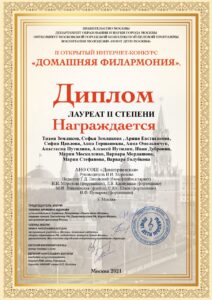 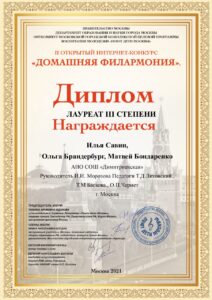 В условиях дистанционного  обучения, связанного с пандемией, преподаватели и учащиеся-инструменталисты подготовили и записали два видеоконцерта. Первый из них — «Музыка на природе» в июне 2021 года. Второй — «Рождественский концерт» в январе 2022 г.Мероприятия ДПХС «Царевич» и Школьных хоров в 2020-2021 учебном годуI полугодиеОктябрь 20 – Мужской хор, запись (Студия звукозаписи в Одинцово)12.12.20 – Концерт Старшего и Мужского хоров в храме ц. Димитрия (о. Александр Лаврухин, ЕС, АО, Тугариновы, Смирнова СВ, Лихачева ЮА, Старунов ИВ)17.12.20 – 19.12.20 – Хор 3-5 классов (Смирнова СВ, Карпунина ЛВ), VII Всероссийский конкурс-фестиваль детских и юношеских хоров «В ожидании Рождества», заочное участие. Диплом участника.II полугодие (только хоровые мероприятия школы и студии)Конкурсы:XXII Московский международный конкурс на лучшее исполнение духовной музыки «Рождественская песнь»:Ансамбль 1 класса Хоровой студии «Царевич» - лауреат III степени (Тугаринова)Хор 4-5 классов АНО СОШ «Димитриевская» - лауреат II степени (Смирнова)Хор 6-8 классов АНО СОШ «Димитриевская» - лауреат I степени (Тугаринова)XIX Московский международный музыкальный фестиваль-конкурс «Звучит Москва»:Хор 3-4 классов АНО СОШ «Димитриевская» (номинация Школьный хор) - лауреат I степениСтарший хор Хоровой студии (номинация Исполнение православной духовной музыки) - лауреат I степени (Смирнова)Международный музыкальный фестиваль «Ипполитовская хоровая весна 2021»:Старший хор Хоровой студии -  диплом лауреатаАнсамбль 1 класса Хоровой студии «Царевич» - диплом участника (Тугаринова)Хор 3-5 классов АНО СОШ «Димитриевская» - диплом участника (Смирнова)VIII Московский международный детско-юношеский конкурс пения на иностранных языках «ФаСиЛя»:Старший хор Хоровой студии (номинация – пение на английском языке) – лауреат III степениВсероссийский фестиваль школьных хоров «Поют дети России»:Хор 5 класса АНО СОШ «Димитриевская» – лауреат III степени (Смирнова)Хор 6-8 классов АНО СОШ «Димитриевская» - лауреат II степени (Тугаринова)
Поездки:06.03.21-07.03.21 – гастрольная поездка Старшего и Мужского хоров в Ростов (Ярославский), Сергиевский хоровой фестиваль («Хоровая встреча в Варницах 2021»)Внутренние мероприятия:16.05.21 – выступление Старшего хора и Ансамбля девочек на благотворительной ярмарке прихода18.05.21 - Отчетный концерт младших хоров Хоровой студии (1 класс, Средний хор, Ансамбль девочек, учащиеся инстр. отдела)22.05.21 – отчетный концерт старших хоров (Старший и Мужской хоры, Ансамбль девочек)25.05.21 – выступление на празднике Последнего звонка (1 класс, 8-11 классы) Тугаринова27.05.21 – Спектакль «Дюймовочка» (2 класс, муз. сопровождение, Тугаринова)27.05.21 – выпускной 4 класса (Смирнова)Отчет по внеклассным мероприятиям за 2019-2022гг.8 января 2022 года на школьной Рождественской елке состоялась премьера спектакля «Обыкновенное чудо» режиссера Марины Анатольевны Разночинцевой. В этом году рождественский спектакль готовили ученики 8 класса.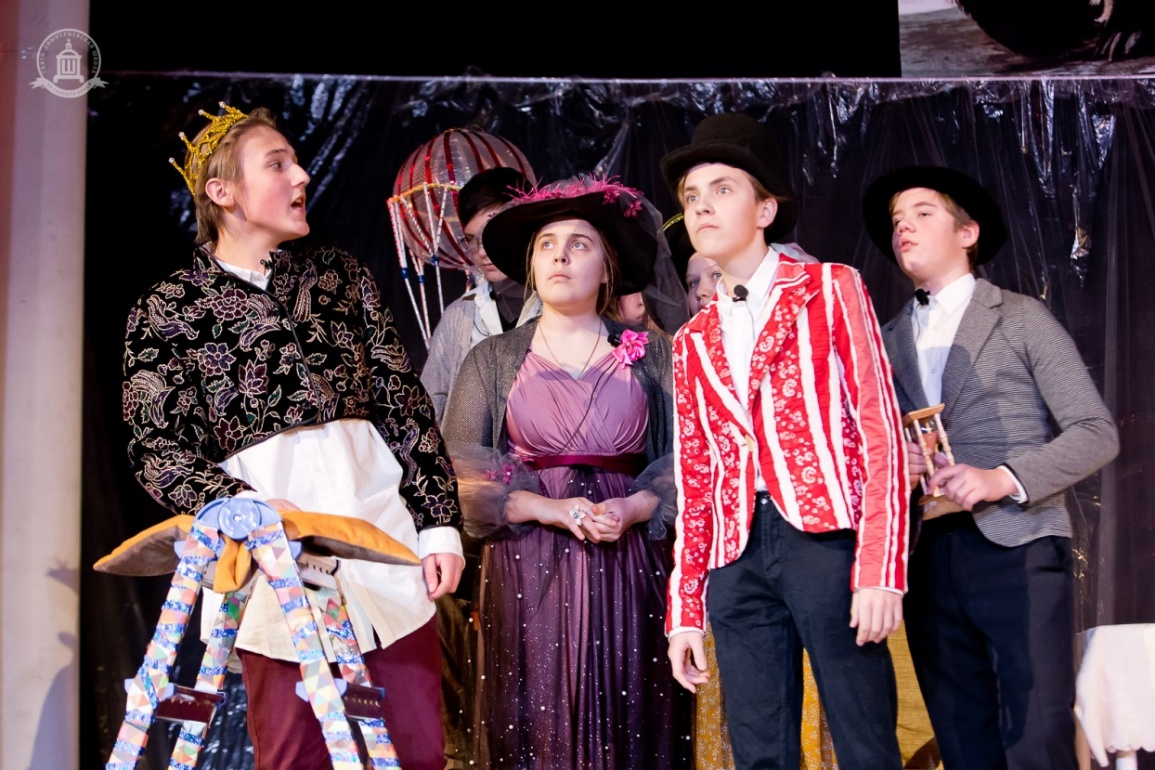 29 декабря 2021г. в Елизаветинском зале прошел зимний праздник «Навстречу Рождеству» для учащихся начальной школы.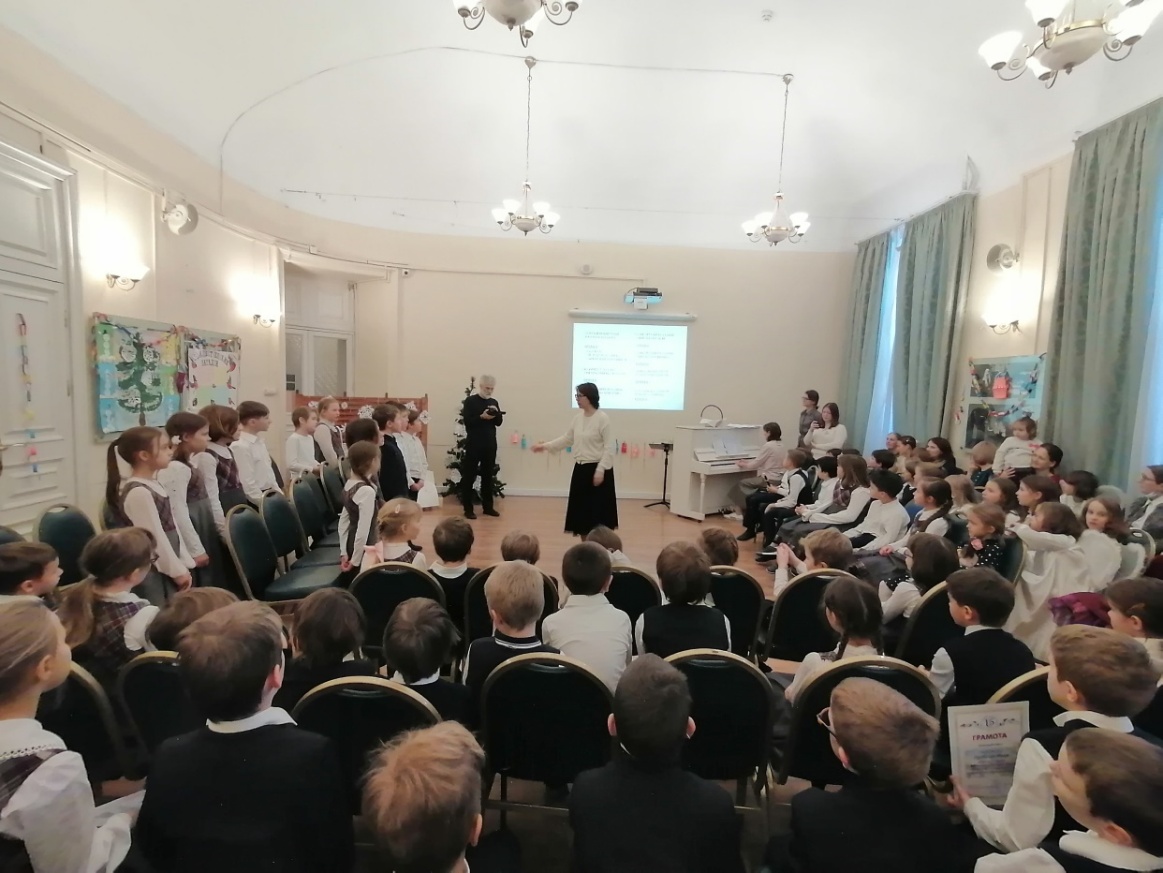 19 декабря 2021 г. в день памяти Святителя Николая Чудотворца прошла традиционная Рождественская ярмарка. В этом году она проводилась  в поддержку Больничного храма святого благоверного царевича Димитрия и 11 приписных к нему.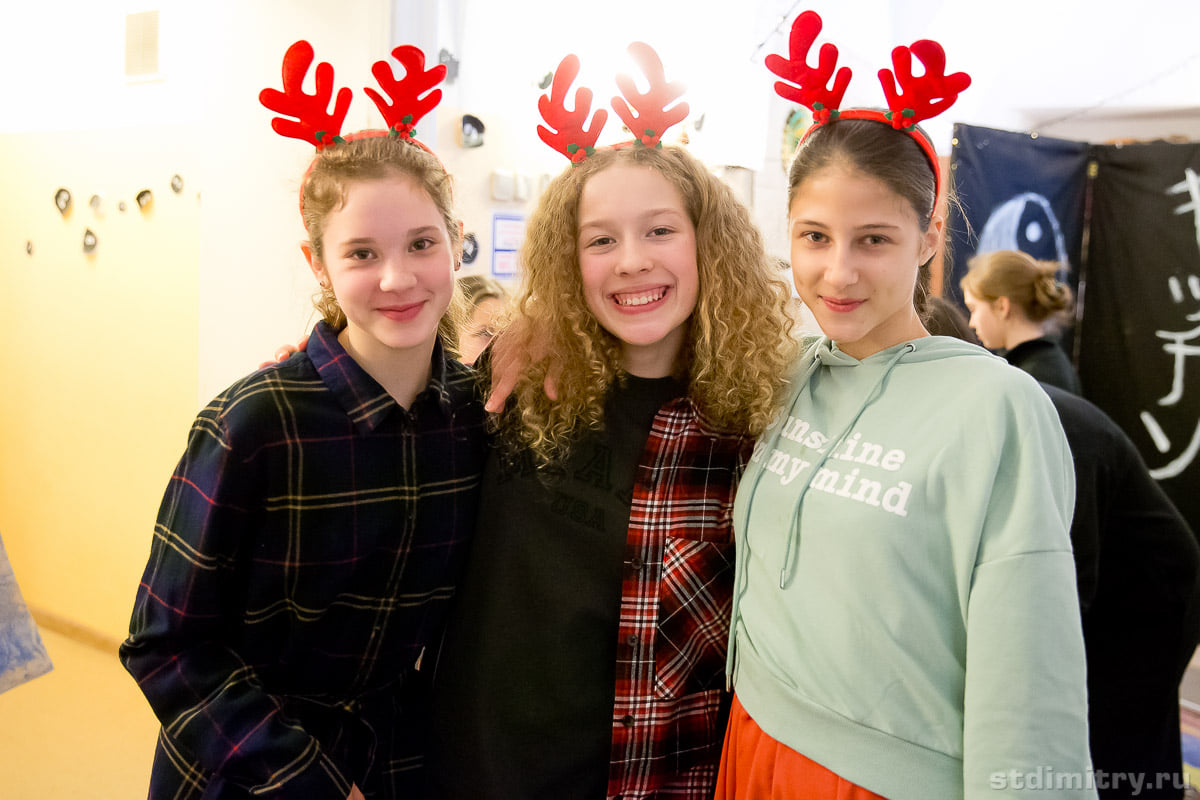 5 декабря 2021г. в Больничном храме святого благоверного царевича Димитрия состоялась премьера спектакля “Барышня-крестьянка” режиссера Кирилла Витальевича Грацинского. В спектакле принимали участие ученики 11 класса Свято-Димитриевской школы.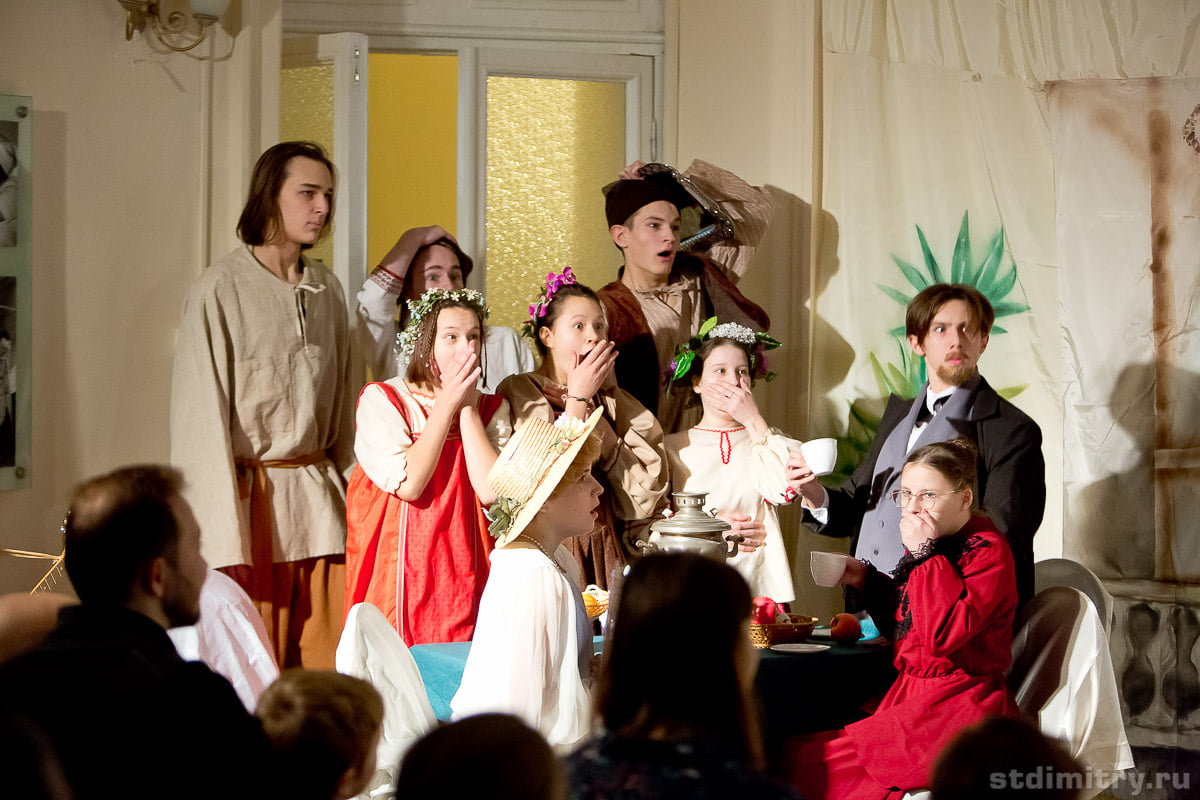 5 октября 2021 года на День учителя  состоялся праздничный концерт, который подготовили  учащиеся Свято-Димитриевской школы для своих дорогих и любимых учителей. 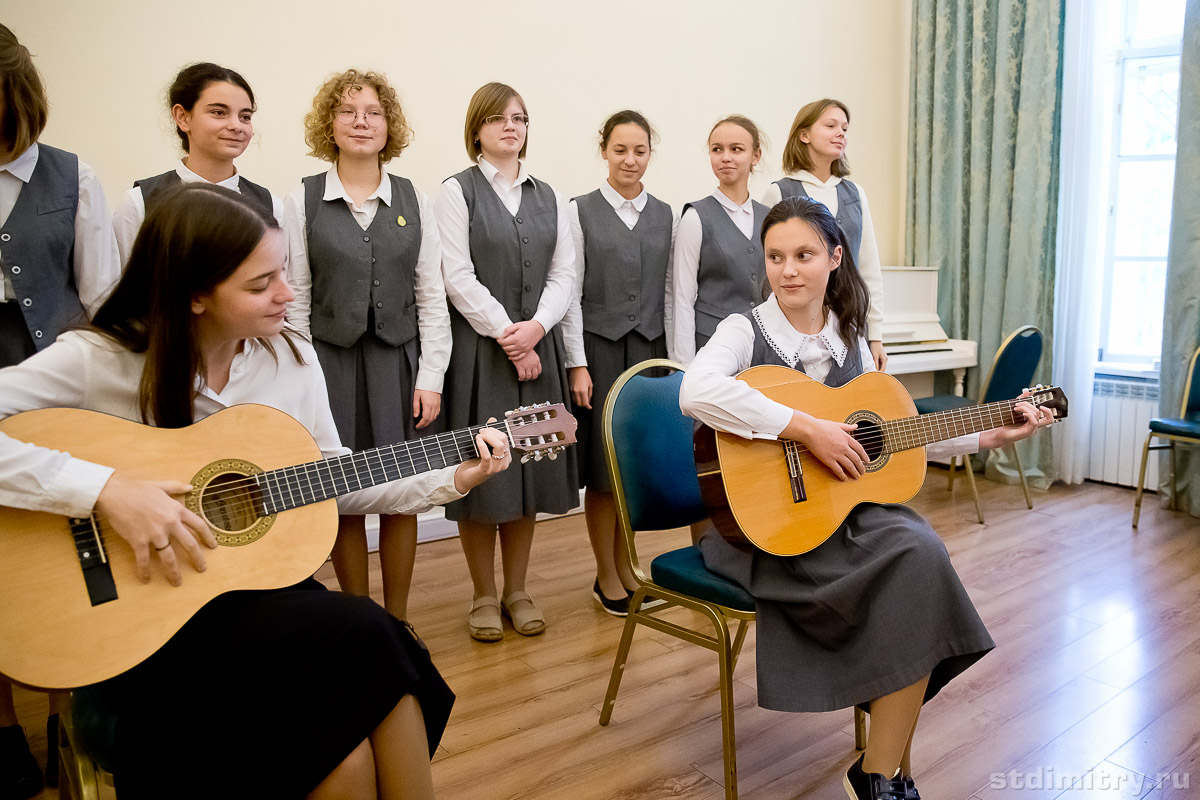 С 29 марта по 2 апреля 2021г. в Свято-Димитриевской школе проходила Тематическая неделя, посвященная истории и культуре XIX века. Она продолжила традицию предметных недель, которые регулярно проводятся в школе с 2012 года.В этом году различные учебные предметы были объединены общей темой, в качестве которой была выбрана эпоха XIX века — уникальное время расцвета науки и искусств, золотой век русской культуры.Программа была насыщенной: лекции, диспут, английский спектакль, театральные постановки, квест, поход с иереем Николаем Петровым и много других событий наполнили эти дни.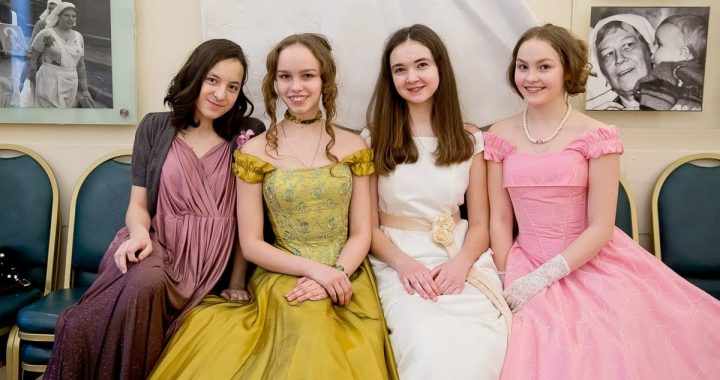 27 мая 2021 года прошел выпускной вечер для учащихся 4 класса, на котором состоялась премьера спектакля «Дюймовочка». 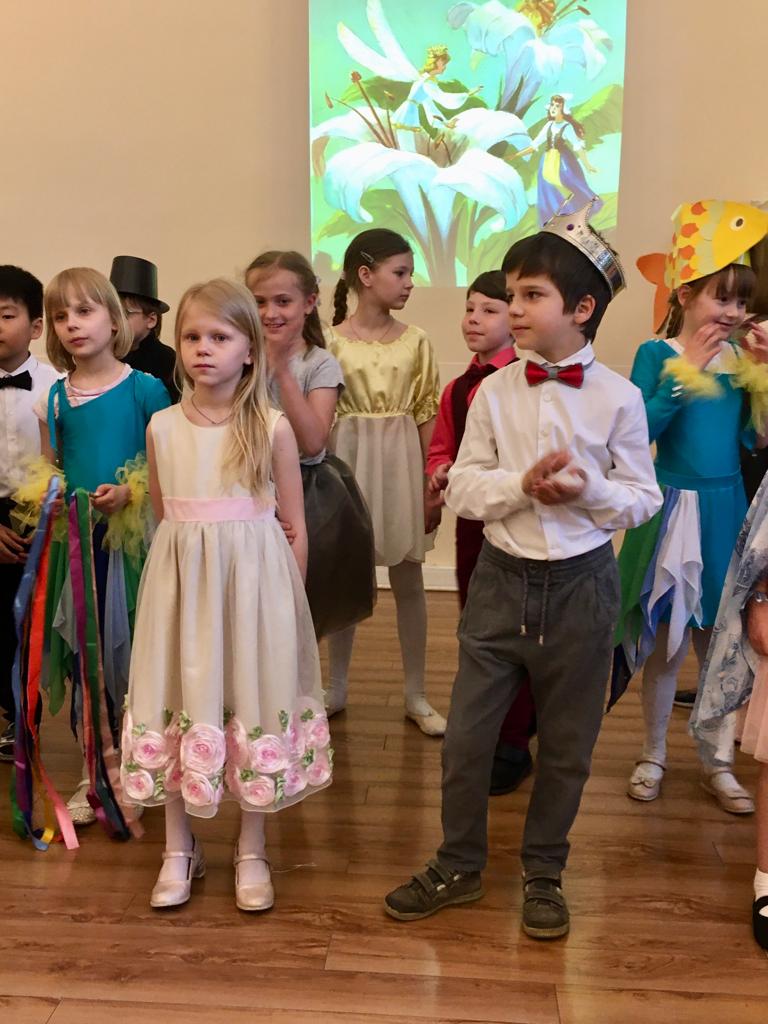 1 ноября 2020 г. состоялась премьера спектакля «Ревизор» режиссера Марины Анатольевны Разночинцевой. Исполнили  спектакль учащиеся 11 класса Свято-Димитриевской школы. 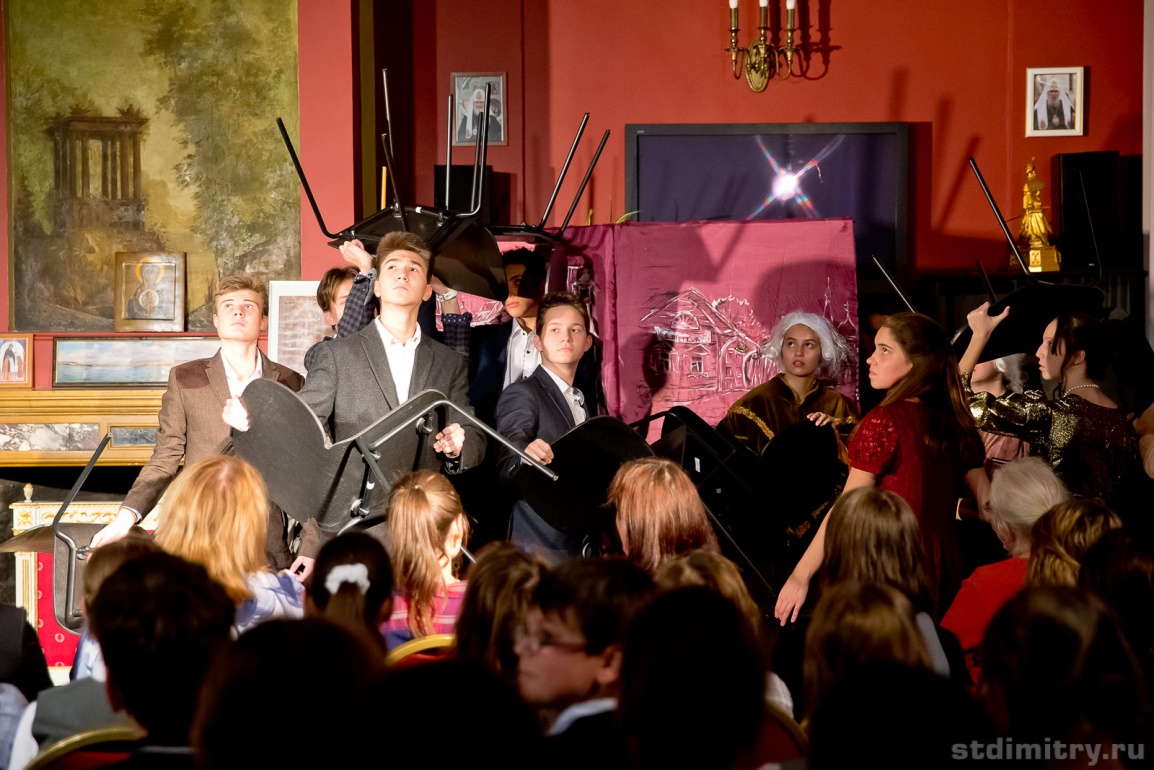 8 января 2020 г. на школьной Рождественской ёлке состоялась премьера спектакля «Гарри Поттер» режиссера Кирилла Витальевича Грацинского в исполнении учащихся 8 класса, также  выступление хоровой студии «Царевич».27 декабря 2019 г. в Елизаветинском зале прошел праздник «Зимняя сказка», который подготовили учащиеся начальной школы со своими педагогами.22 декабря 2019 г. в Свято-Димитриевской школе прошла традиционная Рождественская благотворительная ярмарка. Все собранные средства были переданы на лечение и реабилитацию маленькой Алены Ровнягиной. Алене (диагноз – младенческая эпилептическая энцефалопатия вызванная мутацией гена SCN8A).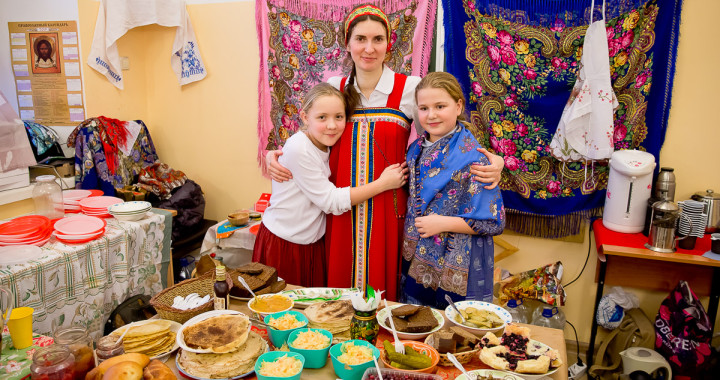 Мероприятия ДПХС «Царевич» и школьных хоров 2021-2022 учебного года. I полугодие21.06-01.07 – Летний хоровой лагерь. «Серая лошадь», Старший хор ДПХС27.11 – Осенний концерт. Старший хор, Ансамбль девочек, Мужской хор ДПХС + выпускники. Храм ц. Димитрия11.12-12.12 – САНКТ-ПЕТЕРБУРГ. II Всероссийский фестиваль православных певческих традиций «Истоки». (Старший и Мужской хоры ДПХС) Малый зал филармонии СПб и Александро-Невская лавра.12.12-25.12 – I Рождественский хоровой фестиваль православных школ и гимназий города Москвы, Отдел религиозного образования МГЕ, онлайн-формат. (Хор 4-5 классов (Смирнова), Хор 6-8 классов (Тугаринова) – С-Д школа, Старший хор ДПХС) Все коллективы – лауреаты I степени в своих возрастных категориях.14.12 – Открытый урок-концерт Хорового ансамбля 1 класса ДПХС (Тугаринова). Голицынский кабинет19.12 – Школьная рождественская благотворительная ярмарка. (Старший хор, Ансамбль девочек, Мужской хор ДПХС) 2 концерта; Голицынский кабинет25.12 – Отчетный концерт Хоровой студии (Старший, Мужской, Ансамбль девочек, Ансамбль мальчиков (Старунов И-Лаврухин Т), Средний хор (Климова), 1 класс); Храм ц. Димитрия26.12 – Божественная Литургия, архиерейская; Мирские именины владыки Пантелеимона; Храм ц. Димитрия (Хоровая студия (старшие коллективы) + учащиеся старших классов С-Д школы + хор учителей, родителей и сестер, регент Тугаринов) 29.12 – Зимний праздник в начальной школе. (Тугаринова, Смирнова). Елизаветенский залII полугодиеАнсамбль девочек = Вокальный ансамбль25.12-20.01 – V Открытый Хоровой интернет-фестиваль «Рождество над Онего» (Хоровое общество Карелии, г. Петрозаводск) Старший, Мужской и Смешанный хоры ДПХС4.01 – 3 класс С-Д школы, Рождественский вертеп. Больница свт. Алексия, Паллиативное отделение07.01 – Рождественский онлайн-концерт. Новодугинский центр творчества, Храм Владимирской иконы Божьей Матери. Вокальный ансамбль (Алмазова) ДПХС14.02 – 13.03 - Международный музыкальный фестиваль «Ипполитовская хоровая весна 2022». I этап (14.02) – онлайн-прослушивание. Старший хор, Вокальный ансамбль ДПХС22.02 – Праздник Букваря, 1 класс (Смирнова)26.02 – Концерт в Марфо-Мариинской обители милосердия. Старший, Ансамбль девочек, Мужской хор ДПХС6.03 - IX Московский международный детско-юношеский конкурс пения на иностранных языках «ФаСиЛя», конкурсное прослушивание, ГБОУ ДО ЦТР и МЭО «Радость». Вокальный ансамбль19.03 – Постовой концерт ДПХС «Царевич». Обкатка программы перед концертной поездкой в Кострому. (Вокальный ансамбль, Мужской хор, Старший хор)26-27.03 – КОСТРОМА. Выступление в Костромской областной филармонии, Божественная литургия в Богоявленско-Анастасиином женском монастыре. Вокальный ансамбль, Мужской хор ДПХС12.05 – Хоровой концерт в Соборной палате. ДПХС и Петровская школа13-15.05 – Фестиваль детского художественного и научно-технического творчества «Моя Россия! Моя отчизна! Моя душа!» (Старший, Мужской хоры, Вокальный ансамбль ДПХС).Волонтерская деятельностьв 2021-2022 году учащиеся школы принимают участие в кормлении бездомных на Киевском вокзале, а также приготовлении для них еды (еженедельно).создание и реализация благотворительных акций:- было связано 100 шарфов для бездомных и передано в Ангар спасения.- сделали и передали для вручения пациентам Ковидного госпиталя в Сокольниках Рождественские открытки.- участие в акциях магазина «Дикси» по раздаче листовок для покупки продуктовых корзин многодетным семьям.- участие в благотворительном проекте «Мастерская Светоч» .ежегодное проведение Рождественских благотворительных ярмарок (фото прилагаются).ежегодные  постановки  спектаклей на Рождество, день рождение школы и выпускной.на протяжении многих лет на Рождество и Пасху учащиеся поздравляют пациентов  1 градской больницы, но с 2019 года и по настоящий момент детей в больницы не пускают в связи с эпидемиологической обстановкой связанной с вирусом COVID19.Участие в службах, походах и поездках и спортивных мероприятиях.ежегодные службы  (Литургия) с каждым классом.ежегодные духовные беседы с епископом Верейским Пантелеймоном с каждым классом.ежегодные однодневные  походы с классами иерея Николая Петровапроведение ежегодных турниров по футболу и волейболу.ежегодные горные походы учащихся школы по Северной Осетии, паломнические поездки с выпускным классом (Греция, Афон, Армения).Все фото- и видеоматериалы размещены на сайте школы:https://pravschool.ru/Отчет о концертной и внешкольной работе музыкального отделения  АНО СОШ “Димитриевская”На отделении учатся, в основном, дети, занимающиеся в хоровой студии “Царевич”. У нас они обучаются сольному исполнительству на следующих инструментах: фортепиано, струнные (скрипка, виолончель), духовые (флейта, кларнет). Специфика и программа обучения здесь такова, что требует долгой и усердной работы по подготовке к сценическому выступлению. Поэтому создалась традиция проведения двух крупных отчетных концертов (Рождественского и Пасхального), к которым допускаются лучшие учащиеся отделения, и наша задача как педагогов - увеличивать  количество таких способных исполнителей.Для малышей и детей с более скромными музыкальными данными мы проводим небольшие камерные концерты по классам, концерты-беседы, Музыкально-литературные композиции, тематические вечера и т.д.Вот результаты последних трёх лет работы.2019-2020 учебный годНа отделении занималось 45 учащихся.  Было проведено 5 концертов:18.12.2019г. - концерт инструментальной и хоровой музыки с участием хоров 1 и средних классов и ансамбля девочек30.12.2019г. - “Рождественское приношение” концерт инструментальной музыки16.02.2020г. - концерт класса педагога Ляховского Т.Д. в храме Российской детской клинической больницы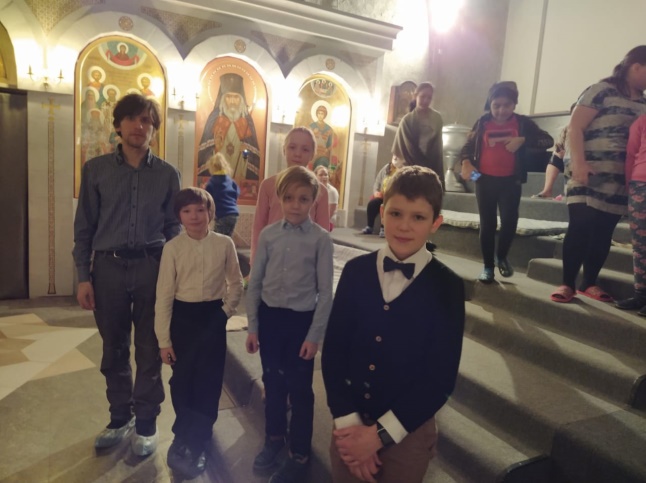 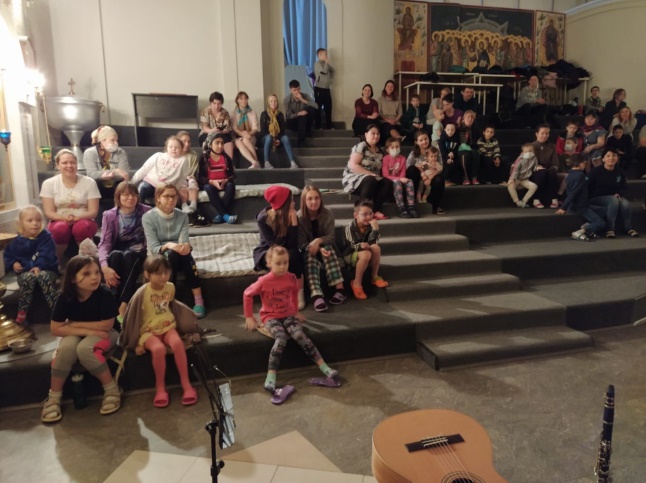 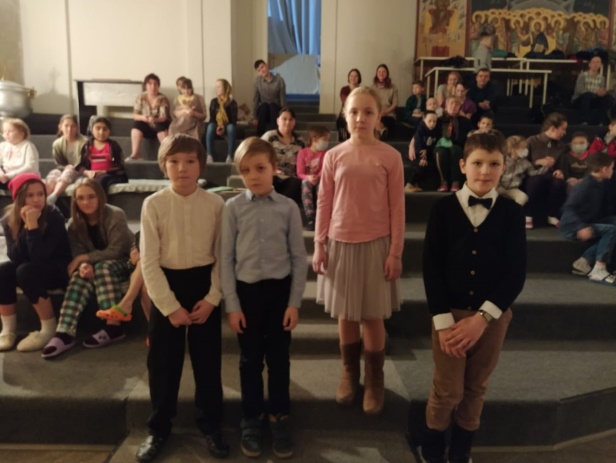 19.02.2020г. - камерный концерт учащихся младших классов (1-4кл.)03.06.2020г. – видео-концерт инструментальной музыки “Музыка на природе” (снят в мае в период дистанционного обучения).В концертах участвовало 29 учеников всех педагогов отделения.Концерт " Музыка на природе" был снят в рамках полного локдауна, когда дети жили на дачах. Посмотреть его можно на сайте школы.В 2020 году Дубровин Иван, Путилина Настя, Цыганок Оля и Дмитриева Нина успешно сдали выпускные экзамены и получили свидетельство об окончании отделения, а Нина поступила в хоровое училище при ПСТГу.2020-2021 учебный годНа отделении  занималось 35 учащихся В связи с пандемией администрация школы всё отделение перевела на дистанционный формат обучения с 5.10.20г по 20.01.21г. Благодаря профессиональной работе педагогов план первого полугодия был успешно выполнен.Кроме того, по результатам технического зачета был объявлен Конкурс на лучшее исполнение этюдов и виртуозных пьес (прошёл в видео формате), в котором участвовали 13 лучших учеников. 10 из них стали призерами. Все участники получили грамоты и подарки.Итоги конкурса:Младшая группа:          1 место - Евстигнеева Арина, Гершанкова Аня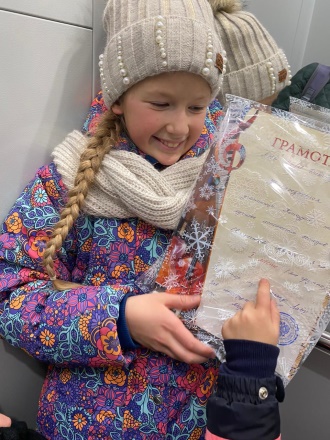 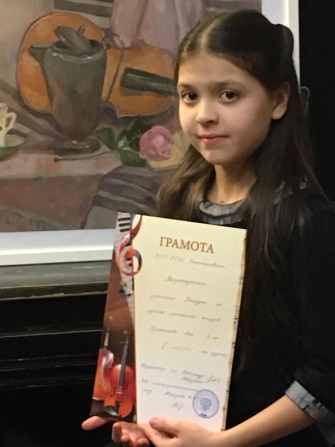 2 место - Бранденбург Оля, Радкевич Ксения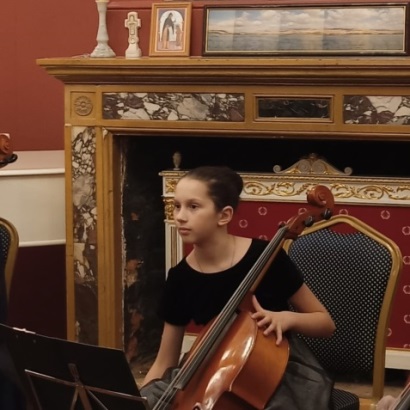 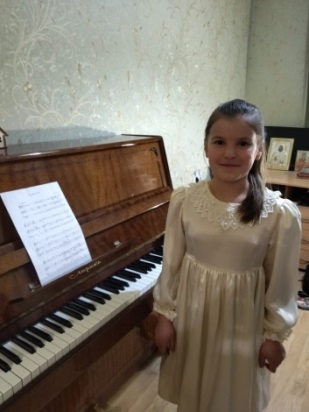                 3 место - Путилин Алеша, Омелянчук Алеша 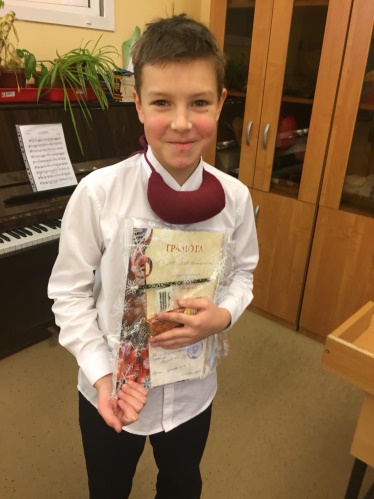 Старшая группа:                        1 место - Мордашова Варя                       2 место - Москаленко Маша, Денисова Лиза 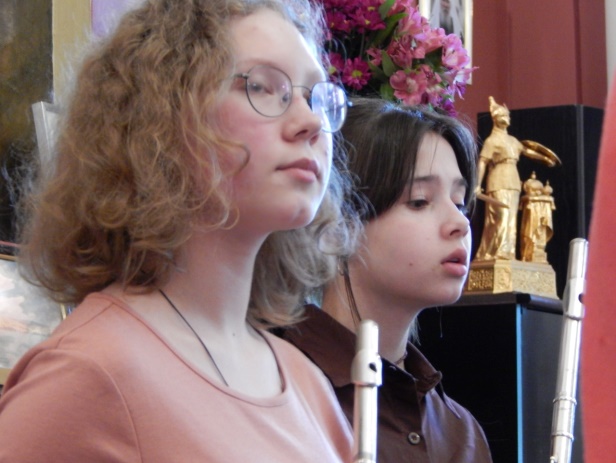 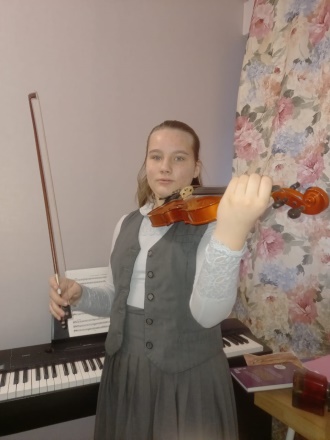   3 место - Стефанова Маша 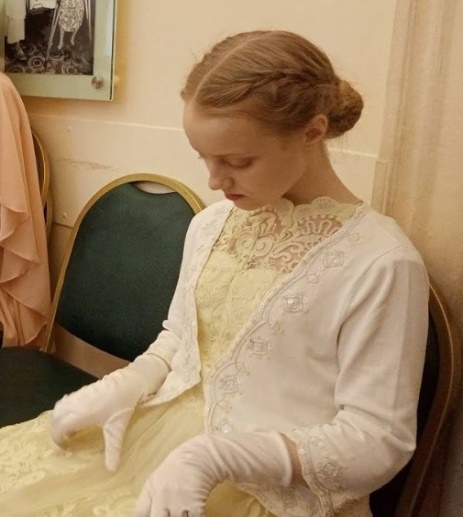    Могутова А., Панасенко Н., Попова С. получили грамоты за участие: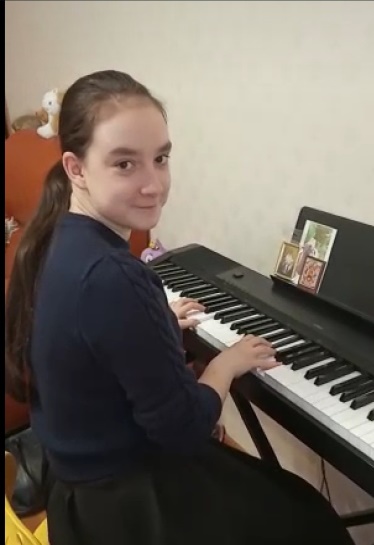 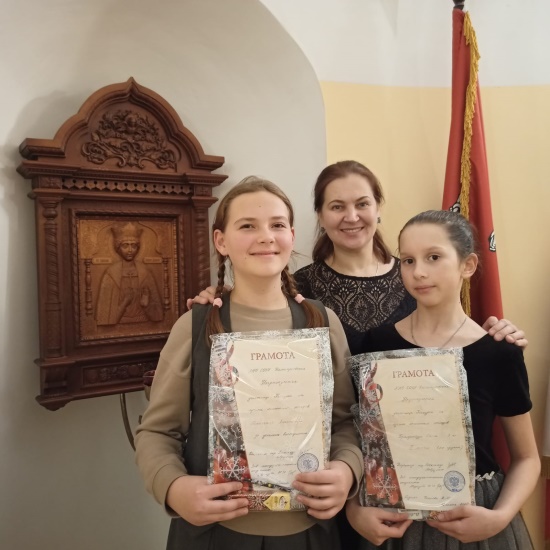 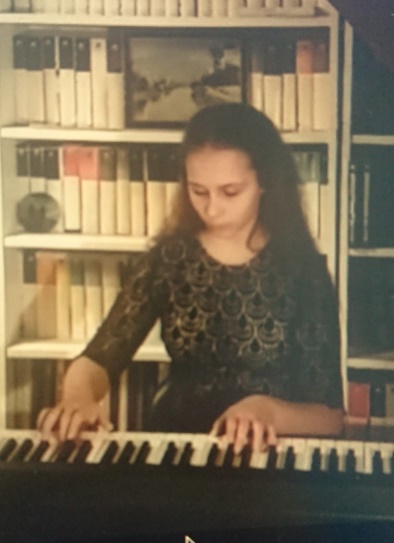 По итогам декабрьского Академического концерта был создан видеофильм «Рождественский концерт инструментальной музыки». Он состоит из двух частей. Музыкальные номера, снятые в домашних условиях (некоторые удалось записать в школе, несмотря на дистанционное обучение), преобразились в фильме с помощью яркого тематического видеоряда, иллюстраций к музыке в виде картин и рождественских видеосюжетов. Концерт получил много положительных отзывов и стал подарком детям, родителям и педагогам за их работу в непривычных, нелёгких условиях дистанционного обучения. 	После 20.01.2021 г. занятия в школе возобновились. Наши дети выступили на школьном балу 31.03.2021 г. с  новой концертной программой (в рамках «Недели искусства XIX века»):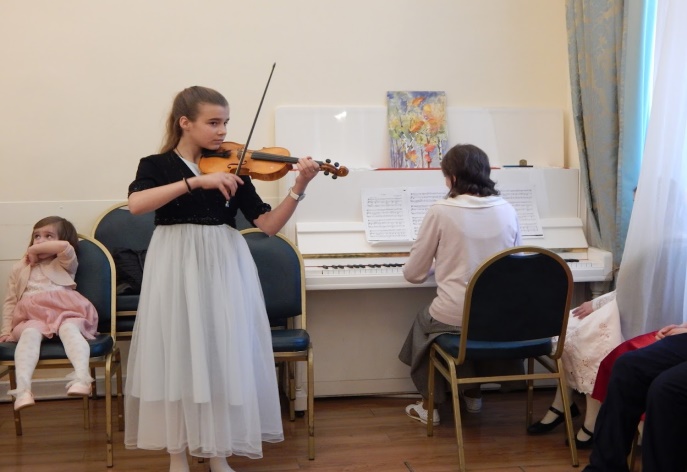 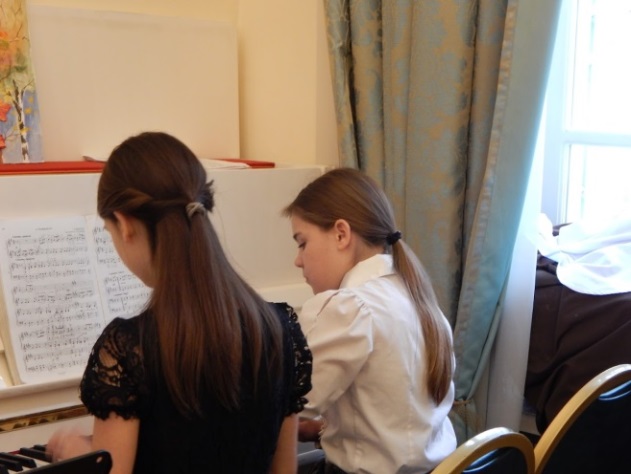 Госсе Катя исп. Дж.Бонончини "Рондо"                		                                                Павловы София и Полина исп. Старинный испанский танец «Спаньолетта» 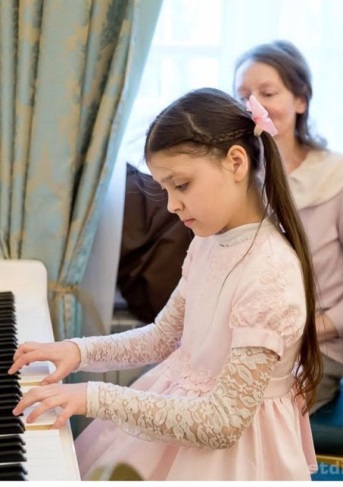 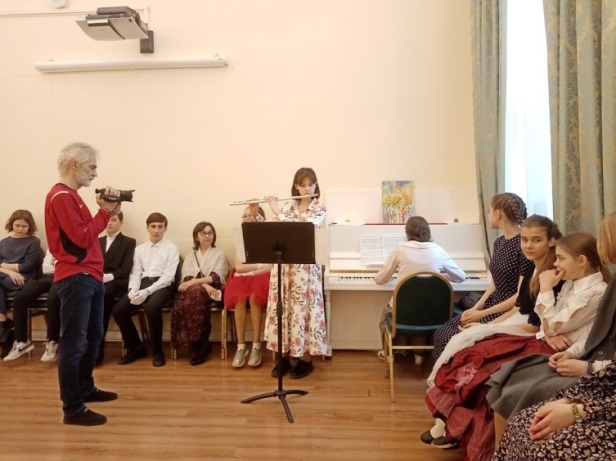 Гершанкова Аня исп. А.Гедике."Танец" 	М. Москаленко исп. Г.Ф. Гендель Прибытие царицы Савской из оратории «Соломон»18.05.2021 г. ребята приняли участие в концерте младшего и среднего хоров студии «Царевич».24.05.2021 состоялся Отчётный концерт из двух отделений. В первом - выступили лучшие ученики младших, средних и старших классов, во втором – выпускники класса преподавателя Вишневской М.И. – учащиеся 8 класса В. Мордашова и М. Москаленко.Итак, в 2020-21учебном году силами музыкального отделения проведено 4 мероприятия:- Конкурс на лучшее исполнение этюдов и виртуозных пьес (14-16.11.2020)- Снят видеофильм «Рождественский концерт инструментальной музыки» (12.01.2021г. размещен на сайте школы)- Выступление на школьном балу 31.03.2021 г.- Отчётный концерт (24.05.2021)А также - участие в совместном концерте со студией «Царевич».В мероприятиях приняли участие 32 ученика.Закончили год «на отлично»:Савин И., Путилин И. (1 кл.), Гершанкова А., Радкевич К. (2 кл.), Евстигнеева А. (3 кл.), Госсе К. (5 кл.), Стефанова М. (6 кл.), Мордашова В., Москаленко М. (8 кл.)2021-2022 учебный годНа отделении обучаются 42 ученика. За первое полугодие прошло 2 концерта:6.10.2021 - "О чём рассказывает нам музыка": концерт инструментальной музыки для учащихся младших классов28.12.2021 - литературно-музыкальный вечер "В ожидании Рождества"Оценка востребованности выпускниковВ 2021-2022 учебном году 60,7 % выпускников, завершивших обучение по основной образовательной программе основного общего образования, продолжают обучения по программам среднего общего образования.Увеличилось число выпускников 9-х классов, которые продолжили обучение в учреждениях среднего профессионального образования. В 2022-2023 учебном году школа планирует скорректировать систему профориентации и работы со средними специальными учреждениями на основе полученных данных по результатам самообследования и анализа проведенных мероприятий в 2021 году.75 % выпускников, завершивших обучение по основной образовательной программе среднего общего образования, продолжают обучение по программам высшего профессионального образования, из них 100 % - на бюджетных местах. Данный показатель был выше в 2019 году – 94,4 %.В 2022-2023 учебном году Школа обобщит результаты работы классных руководителей, учителей-предметников, чьи ученики достигают стабильных и качественных результатов по данному показателю. В планах школы создать условия профессионального роста педагогов – назначить их наставниками по направлению профориентационной и предпрофессиональной деятельности. Также школа продумает систему мотивации обучающихся и педагогов, классных руководителей к участию в профориентационных мероприятиях, активизирует работу с родителями и обучающимися предвыпускных классов по профориентации.Оценка учебно-методического и библиотечно-информационного обеспеченияФонд библиотеки соответствует требованиям ФГОС, учебная литература фонда входит в федеральный перечень учебников, допущенных к использованию при реализации имеющих государственную аккредитацию образовательных программ начального общего, основного общего, среднего общего образования организациями, осуществляющими образовательную деятельность. Библиотечный фонд ежегодно пополняется за счет приобретения литературы на средства образовательной организации и поставки из резервного фонда Департамента образования и науки города Москвы. Библиотека полностью укомплектована печатными учебными изданиями по всем предметам, входящим в реализуемые образовательные программы.
Оценка финансового обеспеченияНаша школа имеет государственную аккредитацию и получает на обучение детей, проживающих в Москве, субсидию Правительства г. Москвы. Также школе помогают:-  акционерное общество «Гознак»;- благотворительный фонд «Дар»;- православная служба «Милосердие»;- частные пожертвования.Обучение в школе является полностью бесплатным, услуги на платной основе школой не предоставляются. Результаты учебно-воспитательной работыРабота школы в 2021 году была ориентирована направлена на реализацию цели: «Повышение качества образовательного процесса через освоение системно-деятельностного подхода в обучении, воспитании, развитии обучающихся» – повышать мотивацию обучения; – формировать навыки культуры умственного труда; – формировать систему общих и специальных умений и навыков; – формировать коммуникативные и рефлексивные навыки; – дальнейший поиск и апробация форм, методов и способов развития у учащихся творческого мышления; – совершенствовать систему внеурочной деятельности по предметам. Поставленные перед коллективом задачи решались через совершенствование методики проведения уроков, индивидуальную и групповую работы со слабоуспевающими учащимися и учащимися, мотивированными на учебу, коррекцию знаний учащихся на основе диагностической деятельности учителя, развитие способностей и природных задатков учащихся, повышение мотивации к обучению у учащихся, а также ознакомление учителей с новой методической литературой. С целью углубления и коррекции знаний учащихся организованы индивидуально-групповые занятия по всем предметам учебного плана для 5-11 классов. Программно-методическое обеспечение позволило в полном объеме реализовать учебный план. В текущем учебном году обучение организовано по типовым общеобразовательным программам, рекомендованным Министерством образования Российской Федерации, типовым адаптированным программам, а также в соответствии с Православным стандартом. Календарно-тематическое планирование учителей разработано в соответствии с содержанием учебных программ по изучаемым предметам общеобразовательного цикла и утверждено директором школы. Расписание учебных занятий составлено с учетом целесообразности воспитательно-образовательного процесса, создания необходимых условий для обучающихся разных возрастных групп, дневной и недельной динамики работоспособности. Оценка реализации учебных программ, тематического планирования выявила их соответствие образовательному минимуму по всем предметам, федеральный компонент образовательного стандарта реализуется полностью. Важный показатель результативности процесса обучения – возрастание количества школьников, обучающихся на “4” и “5”.Анализ показателей деятельности АНО СОШ «Димитриевская» в 2021 годуОсновное и среднее общее образование:ВыводыАнализ показателей за 2021 год указывает на то, что АНО СОШ «Димитриевская» показывает хороший уровень качества образования выпускников, имеет достаточную инфраструктуру, которая соответствует требованиям «Санитарно- эпидемиологические требования к условиям и организации обучения в общеобразовательных учреждениях, утвержденных Постановлением Главного государственного санитарного врача Российской Федерации от 29 декабря 2010 г. N 189 "Об утверждении СанПиН 2.4.2.2821-10 "Санитарно-эпидемиологические требования к условиям и организации обучения в общеобразовательных учреждениях" с изменениями от 24.11.2015 Постановление № 81 «О внесении изменений № 3 в СанПиН 2.4.2.2821-10 «Санитарно-эпидемиологические требования к условиям и организации обучения, содержания в общеобразовательных организациях». Школа укомплектована достаточным количеством педагогических и иных работников, которые имеют высокую квалификацию и регулярно проходят повышение квалификации, что обеспечивает результативность образовательной деятельности.Деятельность АНО СОШ «Димитриевская» в 2021 году соответствовала требованиям законодательства. Динамика развития в сравнении с предыдущим отчетным периодом положительная. Итоги работы коллектива школы следует признать хорошими, основные поставленные задачи были выполнены. № Содержание Страница 1 Информационная справка о школе32 Режим работы школы73 Характеристика педагогических кадров 114 Повышение квалификации педагогических кадров165 Состояние материально-технической базы 186 Дополнительное оснащение учебного процесса 217 Организация инновационной деятельности 218Анализ контингента учащихся239Данные о здоровье учащихся 2510Внутришкольная система оценки качества образования3011Данные об успеваемости учащихся3212Научно-практическая конференция3613Логопедическая служба школы3714Дополнительное образование4015Оценка востребованности выпускников5816Оценка учебно-методического и библиотечно-информационного обеспечения5917Оценка финансового обеспечения6018Результаты учебно-воспитательной работы6019Анализ показателей деятельности АНО СОШ «Димитриевская» в 2021 году6220Выводы68Наименование образовательной организацииАвтономная некоммерческая организация средняя общеобразовательная школа «Димитриевская»Руководительсвященник Лаврухин Александр БорисовичАдрес организации119049, Ленинский пр., д. 8, корп. 12, корп. 16Телефон, факс+7 (499) 705-88-40, +7 (963) 612-444-2Адрес электронной почтыpravschool@gmail.comУчредительСестричество во имя благоверного царевича Димитрия при 1-й Градской больнице г. МосквыДата создания2003 годЛицензиясерия № 033863  от 9 июня 2013 годаСвидетельство о государственной аккредитации№011183 от 31 мая 2011 годаКонфессиональное представлениеКП-21/90 от 06.10.2021 г.Начальная школа (2-4 класс)Начальная школа (2-4 класс)Начальная школа (2-4 класс)Начальная школа (2-4 класс)Начальная школа (2-4 класс)Начальная школа (2-4 класс)УрокНачалоОкончаниеПродолжительностьПеременаПримечание108:4009:2545 мин.09:20 – 09:35 = завтрак09:20 – 09:35 = завтрак209:3510:2045 мин. 10:15 – 10:30 = завтрак 10:15 – 10:30 = завтрак310:3011:1545 мин.10 мин.411:2512:1045 мин.12:05 – 12:25 = обед12:05 – 12:25 = обед512:2513:1045 мин.13:05 – 13:25 = обед13:05 – 13:25 = обедОсновная и старшая школаОсновная и старшая школаОсновная и старшая школаОсновная и старшая школаОсновная и старшая школаОсновная и старшая школаУрокНачалоОкончаниеПродолжительностьПеременаПримечание108:4009:2545 мин.09:20 – 09:35 = завтрак09:20 – 09:35 = завтрак209:3510:2045 мин.10:15 – 10:30 = завтрак10:15 – 10:30 = завтрак310:3011:1545 мин.10 мин.411:2512:1045 мин.10 мин.512:2513:1045 мин.13:05– 13:25 = обед13:05– 13:25 = обед613:2514:1045 мин.14:05 – 14:25 = обед14:05 – 14:25 = обед714:2515:1045 мин.НазваниеДата началаДата окончания1 триместр1.09.2128.11.212 триместр29.11.216.03.223 триместр7.03.226.06.22ДатаНазвание11.10.21 -- 17.10.21Каникулы 1 модуля I триместра28.10.21 -- 5.11.21Осенние каникулы6.01.22 -- 19.01.22Рождественские каникулы28.02.22 -- 6.03.22Каникулы 2 модуля II триместра25.04.22 -- 1.05.22Пасхальные каникулы29.05.22 -- 4.06.22Экзаменационная сессия15.06.22 -- 31.08.22Летние каникулып/п Ф.И.О. Должность Администрация школыАдминистрация школыАдминистрация школы1 Лаврухин Александр Борисович Директор 2 Дрынина Наталья АлександровнаЗаместитель директора по УВР 1 ступени 3 Ковалев Евгений АлександровичЗаместитель директора по УВР 2 и 3 ступени 4 Наумова Александра ИгоревнаЗаместитель директора по ВР 5 Казарихина Татьяна НиколаевнаЗаместитель директора по научно-методической работе 6 Резников Юрий АлександровичЗаместитель директора по АХЧ7Полетаева Алена ВасильевнаДежурный администраторПреподаватели вероучительных дисциплинПреподаватели вероучительных дисциплинПреподаватели вероучительных дисциплин8Иерей Николай ПетровПреподаватель ОПК9Иерей Дионисий ГудзьПреподаватель ОПКУчителя начальных классовУчителя начальных классовУчителя начальных классов10Акишина Галина АлександровнаУчитель начальных классов11Иванова Юлия ВикторовнаУчитель начальных классов12Кобелева Надежда КонстантиновнаУчитель начальных классов13Кудряшова Ирина ВладимировнаУчитель начальных классов14Мякота Лидия ПавловнаУчитель начальных классов15Пеньковская Татьяна КарловнаУчитель начальных классов16Радкевич Мария ЮрьевнаУчитель начальных классов17Сушко Марина ОсиповнаУчитель начальных классовУчителя русского языка и литературыУчителя русского языка и литературыУчителя русского языка и литературы18Александрова Ирина ВалентиновнаУчитель литературы19Басилова Ирина АнатольевнаУчитель литературы20Гуцалюк Ольга НиколаевнаУчитель русского языка и литературы21Дворянова Наталья ВикторовнаУчитель русского языка и литературы22Наместникова Марина АндреевнаУчитель русского языка23Осипова Наталья АлександровнаУчитель литературыУчителя иностранных языковУчителя иностранных языковУчителя иностранных языков24Астахова Ольга БорисовнаУчитель английского языка25Герасимова Мария ВикторовнаУчитель древнегреческого языка26Киселёва Ольга СергеевнаУчитель английского языка, руководитель английского клуба27Костомарова Татьяна АлександровнаУчитель английского языка28Лукина Анастасия ИгоревнаУчитель английского языка29Новикова Наталья ВасильевнаУчитель английского языка30Путилина Анна ВикторовнаУчитель английского языка, руководитель английского клубаУчителя математикиУчителя математикиУчителя математики31Аржанцева Любовь АлександровнаУчитель математики32Козлов Максим ВикторовичУчитель математики33Куркина Анна ОлеговнаУчитель математики34Мановцев Андрей АнатольевичУчитель математикиУчителя физики и информатикиУчителя физики и информатикиУчителя физики и информатики35Гришин Сергей АлександровичУчитель физики, ОБЖ36Хромов Владимир ИвановичУчитель физики и информатикиУчителя химии, географии, биологии и естествознанияУчителя химии, географии, биологии и естествознанияУчителя химии, географии, биологии и естествознания37Макшаева Ирина ИвановнаУчитель географии, библиотекарь38Скопцова Татьяна НиколаевнаУчитель химии и биологииУчителя истории и обществознанияУчителя истории и обществознанияУчителя истории и обществознания39Мельников Сергей СергеевичУчитель обществознания, ОБЖ40Юшина Елена АнатольевнаУчитель истории и обществознанияПедагоги эстетического воспитанияПедагоги эстетического воспитанияПедагоги эстетического воспитания41Ананьева Оксана ВладимировнаУчитель ИЗО42Баскова Татьяна МихайловнаПреподаватель виолончели43Гаврилова Наталья КлиментьевнаУчитель МХК, ОДНКНР44Морозова Ирина ИгоревнаЗаведующая музыкальным отделением45Пушкаренко Алёна ОлеговнаПреподаватель фортепиано, концертмейстер46Серёгина Ольга ВалерьевнаПреподаватель фортепиано47Смирнова Светлана ВладимировнаУчитель музыки48Тугаринова Анастасия ОлеговнаУчитель музыкиУчителя физкультурыУчителя физкультурыУчителя физкультуры49Браславский Богдан ОлеговичУчитель физкультуры, заместитель директора по обеспечению безопасности50Ерофеев Сергей МихайловичУчитель физкультуры51Шевлякова Марина ГеннадиевнаУчитель физкультуры, ОБЖДругие сотрудникиДругие сотрудникиДругие сотрудники52Басевич Андрей ВикторовичНейропсихолог, педагог сенсорного развития53Буданова Анастасия ВикторовнаМедсестра54Давыдова Юлия ВладимировнаЛогопед55Калинина Ксения ГеннадиевнаВоспитатель ГПД, библиотекарь56Ковалёва Надежда ВладимировнаСекретарь57Куторга Анастасия ЛеонидовнаПедагог-организатор58Смирнова Наталья ЛьвовнаЛогопед59Ставская Оксана ОлеговнаБухгалтер60Старых Ирина БорисовнаВоспитатель ГПДОбеспеченность сотрудникамиПо штатному расписанию (ставок)По факту (работников)ВакансииИз них внутренних совместителей (кол-во работников/ % от общего числа)Из них внешних совместителейПедагогический состав (всего)5959--7Руководители66---Учителя2929--4Педагог-библиотекарь22-1-Организатор22---Учитель-логопед33---Учитель-дефектолог11---ПДО1212--3Воспитатель ГПД44---Категория работниковдо 3 лет5-9 лет10-14 лет15-19 летболее 20 летАУП--213Учителя-55415Учебно-вспомогательный персонал-2-55Уровень образования Количество педагогов Количество педагогов Количество педагогов Количество педагогов Уровень образования АУПУчителяУчебно-вспомогательный персоналИтогоВысшее педагогическое629-35Образование по другим специальностям2-57Среднее профессиональноеобразование по другим специальностям--66Кол-во лет 20-25 25-30 30-35 35-40 40-45 45-50 50-55 55-60 60-65 65-70 70-75 Кол-во педагогов 1292101054511Первая Высшая Ученая степеньБез категории8 (13,6 %)12 (20,3 %)6 (10,2%)36 (65 %)Год201920202021Количество педагогов1014-№ п/пФИО педагогаПрограммаСроки обучения, количество часов1Ананьева О.В.Изобразительное искусство как творческая составляющая развития обучающихся в системе образования в условиях реализации ФГОС05-06.2020 г. 72 ч2Дрынина Н.А.Современные методы профилактики и коррекции дисграфии и дислексии у детей08.2020 г. 72 ч.3Казарихина Т.Н.Технологии использования цифровой среды обучения научно-педагогическими работниками образовательных организаций21.05.-08.06.2020 г. 72 ч.4Климова А.В.Введение в орф-педагогику17.05.-08.06.2020 г. 24 ч.5Козлов М.В.Преподавание неравенств в школьном курсе математики29.04.-28.06.2020 г.108 ч.6Костомарова Т.А.Подготовка учащихся к итоговой аттестации по английскому языку в 9-х и 11-х классах25.04.-24.06.2020 г. 72 ч.7Куркина А.О.Преподавание неравенств в школьном курсе математики25.04.-24.06.2020 г.108 ч.8Макшаева И.И.Современный урок географии в условиях реализации ФГОС24.09.-13.10.2020 г. 72 ч.9Наместникова М.А,Современные методики преподавания учителя русского языка и литературы с учетом ФГОС ООО и ФГОС СОО20.05.-23.06.2020 г. 72 ч.10Осипова Н.А.Подготовка учащихся к ЕГЭ по литературе28.02.-27.05.2020 г. 72 ч.11Пеньковская Т.К.Технология обучения смысловому чтению в условиях реализации ФГОС НОО13.10.-26.10.2020 г. 72 ч.12Полетаева А.В.Организационно-педагогическая деятельность в соответствии с ФГОС 05.03.-09.07.2020 г. 1008 ч.13Тугаринова А.О.Образовательные технологии авторской школы АХИ имени В.С. Попова в вокально-хоровой педагогике 21.10.-25.10.2019 г. 72 ч.14Шевлякова М.Г.Методика преподавания физической культуры и инновационные подходы к организации учебного процесса в условиях реализации ФГОС15.05.-12.06.2020 г. 72 ч.15Юшина Е.А.История культуры России: проектная работа, углубленная подготовка к олимпиадам и заданиям ОГЭ/ЕГЭ72 ч.Сильные стороныСлабые стороныВозможностиРискиПедагоги Школы регулярно повышают квалификацию, штат сотрудников полностью укомплектован, большое количество опытных учителей, режим работы школы соответствует ФГОСНедостаток преподавателей, имеющих первую или высшую квалификационную категорию, небольшое количество молодых специалистов.Привлечение к работе молодых педагогов, сотрудничество с центрами повышения квалификации, обучение сотрудников.Профессиональное выгорание педагогов старше 55 лет, недостаточное знание ФГОС молодыми сотрудниками.Общая площадь1144 кв. мКоличество учебных кабинетов19Актовый зал Голицинский64 кв. м, 100 посадочных местЛекционный зал Елизаветинский81 кв. м, 120 посадочных местСпортзал94 кв. мТренажерный зал23 кв. мОбеденный зал Трапезная72 кв. мМедицинский кабинет16 кв. мНаименование кабинетаКоличество кабинетовСтепень обеспечения необходимым оборудованиемКомпьютерный класс2компьютер –2, проектор - 2, интерактивная доска - 2, МФУ -2, видеокамера - 2, ноутбуки учащихся - 30 шт.Кабинет физики1комплект оборудования для кабинета физики L-микро - 1, наборы учебных плакатов для 7-11 классов, компьютерные программы для изучения физики PHET, Interactive Physics, комплекты электронных учебных пособий по физике и астрономии.Кабинет химии1коллекции: раздаточный материал - 100, модели – 20, химическое оборудование – наборы для опытов - 15, весы - 10, демонстрационное оборудование – 115, химическая посуда - 20 наборов, химические реактивы, таблицы - 20, компьютер - 1, проектор -1Спортивный зал1весь комплект спортинвентаряАктовый зал1пианино - 1, музыкальный центр - 1, акустическая система - 1, микрофон - 3, компьютер - 1Лекционный зал1 микрофон - 2, компьютер – 1, проектор - 1Певческая1Библиотека1компьютер - 4, принтер - 2, МФУ - 1, книжный фонд – 5341, учебный - 2926Трапезная2количество посадочных мест – 30/80, количество столов – 7/15 .№ Наименование объекта Количество 1 Телевизор12 Сканер 33 Экран на штативе 24 Принтеры 55 Видеокамера 66 Видеокамера со штативом 37 Фотокамеры цифровые 18 МФУ 109 Копировальные аппараты 710 Ноутбук 3011 Системный блок+монитор 1012 Мультимедийный проектор 1213 Интерактивная доска (система) 10Количество кабинетов основ информатики и вычислительной техники (ед.) 2в них рабочих мест с ЭВМ (мест) 30Количество персональных ЭВМ (ед.)+ ноутбуков 2+30- используются в учебных целях 30Количество персональных ЭВМ в составе локальных вычислительных сетей (ед.) 45Наличие подключения к сети Интернет (да, нет) даТип подключения к сети Интернет: модем (да, нет) нетвыделенная линия (да, нет) даспутниковое (да, нет) нетСкорость подключения к сети Интернет не менее 1000 кбит/с (да, нет) даСреднемесячный объем потребляемого трафика (Мбайт) 10000Количество персональных ЭВМ, подключенных к сети Интернет (ед.) 45Наличие в учреждении адреса электронной почты (да, нет) даСильные стороныСлабые стороныВозможностиРискиШкола оснащена необходимым количеством спортивного инвентаря и технического оборудования, имеется доступ к высокоскоростному Интернету, Недостаток персональных компьютеров в расчете на одного ученика.Оборудование всех учебных классов необходимым количеством ноутбуков и ЭВМ.Недостаток финансирования.I ступеньI ступеньII ступеньII ступеньIII ступеньIII ступеньИтого:Итого:Кол-во%Кол-во%Кол-во%Кол-во%Всего учащихся1744216138,97919,1414100Дети из многодетных детей11063,210363,95974,727265,7Дети социально незащищенные10,695,6-0102,4Дети из обычных семей6336,24930,52025,313231,9Уровень образованияНа конец 2020 г.На конец 2020 г.Уровень образованияКол-во ККВсего учащихсяНачальное общее образование11174Основное общее образование13161Среднее общее образование379Всего27414Группы здоровья 1-4 кл. 5-9 кл. 10-11 кл. 1 373842 4876323 71124 1115---Специалисты врачи1-4 кл.5-9 кл.10-11 кл.Окулист221Кардиолог11-Невролог44-Педиатр2103Нефролог-2-Ортопед-22Хирург121Эндокринолог-11Отчетный год2019-2020 гг.2020-2021 гг.2021-2022 гг.Всего заболеваний (случаи)334278207ОРВИ25220429ОРЗ13--Болезни органов дыхания302814Отит255Заболевания органов пищеварения1087Инфекционные, паразитарные болезни512Коронавирусная инфекция-931Назофарингит, фарингит, ринит993Другие222323Сильные стороныСлабые стороныВозможностиРискиСнижение заболеваемости по сравнению с предыдущим отчетным периодом, усиленные профилактические меры в связи с COVID-19.Большое количество учащихся, состоящих на диспансерном учете, 21 ученик (3,5 %) с 3-5 группой здоровья. Развитие системы здоровье сбережения, комплектация медицинского кабинета более современным оборудованием.Увеличение числа заболевших COVID-19.ПараллельКоличество
учащихсяУспеваютУспеваютУспеваютУспеваютУспеваютПараллельКоличество
учащихсяВсегоиз нихиз нихиз нихиз нихПараллельКоличество
учащихсяВсегона "5"на "4", "5"на "4", "5"с одной "3"ПараллельКоличество
учащихсяВсегона "5"Всегос одной "4"с одной "3"1234567159239395263534139825924373652161- 4 кл.176114187212135484812273663737217267444121617831303131592828117325- 9 кл.1881842090102610202027411161646410-11 кл.36366138Итого400334441752247Параллель% успеваемости% качества1232100,090,93100,068,0495,257,11- 4 кл.98,572,15100,055,6691,720,8770,825,0895,820,89100,040,75- 9 кл.92,133,310100,031,81183,344,410-11 кл.92,537,5Итого9445,3Уровень образованияНООНООНООНОООООООООООООООООСООСООПараллель 1234567891011Количество классов33322222221Предпрофильное обучение (математика)Предпрофильное обучение (русский язык)Естественнонаучное направление1Общественнонаучное направление1Гуманитарное направление1Показатели2020 г.2021 г.Общее количество участников352369Общее количество призовых мест128150% победителей и призёров от общего количества участников36,3640,65Количество призёров более чем по одному предмету2936Показатели2020 г.2021 г.Общее количество участников128150Общее количество призовых мест2631% победителей и призёров от общего количества участников20,3120,6Количество призёров более чем по одному предмету37Параметры2018-2019 уч.год2018-2019 уч.год2019-2020 уч.год2019-2020 уч.год2020-2021 уч.год2020-2021 уч.годПараметрыЧисло уч-вСредний баллЧисло уч-вСредний баллЧисло уч-вСредний баллРусский язык188515851586,6Математика профиль1071464490Математика базовая164,8----Физика154268--Английский язык575369--Обществознание1072266--История867256--Литература288779--Информатика252----Химия367346--Биология459353--№ п/пНазвание кружка или секцииРасписаниеМесто проведенияПреподаватель1Бальные танцыПТ с 15.15, с 16.10Елизаветинский залМаршинина М.О.ДекупажПН 13.30-15.00, ПТ 14.30-16.00Кабинет ИЗОЖелтикова А.А.2Мини-футболПН 15.15СР 14.30ПТ 15.15На улице или в спортивном залеЕрофеев С.М.3ВолейболПН 15.30ПТ 15.30Спортивный залБраславский Б.О.4Кружок традиционного изобразительного творчестваПН после уроковКабинет ИЗОГоршкова И.В.5СольфеджиоВТ 13.15СР 13.30Кабинет 107Кабинет 240Булычёва О.С.6Академический старший хорПН 15.10СР 15.10ПТ 15.10Актовый залТугаринов Е.С.7Академический хор мальчиковВТ 15.10ЧТ 15.10Актовый залЛаврухин А.Б.Год выпускаОсновная школаОсновная школаОсновная школаОсновная школаСредняя школаСредняя школаСредняя школаСредняя школаГод выпускаПерешли в 10 классПоступили в проф. ОООставлены на повторное обучениеВсегоПоступили в вузПоступили в проф. ООИноеВсего2019146-20171-182020157-227621520211711-28123116ХарактеристикаКол.показательБиблиотечный фонд:5341-Учебники2926-Справочная литература123-Учебные пособия610-СD-диски150-Художественная литература1532-Периодические издания0Количество световых микроскопов20N п/п Показатели Единица измерения 1. Образовательная деятельностьОбразовательная деятельность1.1 Общая численность учащихся 414 человек 1.2 Численность учащихся по образовательной программе начального общего образования 174 человека 1.3 Численность учащихся по образовательной программе основного общего образования 161 человек 1.4 Численность учащихся по образовательной программе среднего общего образования 79 человек 1.5 Численность/удельный вес численности учащихся, успевающих на "4" и "5" по результатам промежуточной аттестации, в общей численности учащихся 139 человек / 35,1 % 1.6 Средний балл государственной итоговой аттестации выпускников 9 класса по русскому языку 4,451.7 Средний балл государственной итоговой аттестации выпускников 9 класса по математике 4,31.8 Средний балл единого государственного экзамена выпускников 11 класса по русскому языку 851.9 Средний балл единого государственного экзамена выпускников 11 класса по математике 641.10 Численность/удельный вес численности выпускников 9 класса, получивших неудовлетворительные результаты на государственной итоговой аттестации по русскому языку, в общей численности выпускников 9 класса 0 человек/ 0%1.11 Численность/удельный вес численности выпускников 9 класса, получивших неудовлетворительные результаты на государственной итоговой аттестации по математике, в общей численности выпускников 9 класса 0 человек/ 0%1.12 Численность/удельный вес численности выпускников 11 класса, получивших результаты ниже установленного минимального количества баллов единого государственного экзамена по русскому языку, в общей численности выпускников 11 класса 0 человек/ 0% 1.13 Численность/удельный вес численности выпускников 11 класса, получивших результаты ниже установленного минимального количества баллов единого государственного экзамена по математике, в общей численности выпускников 11 класса 0 человек/ 0% 1.14 Численность/удельный вес численности выпускников 9 класса, не получивших аттестаты об основном общем образовании, в общей численности выпускников 9 класса 0 человек/ 0% 1.15 Численность/удельный вес численности выпускников 11 класса, не получивших аттестаты о среднем общем образовании, в общей численности выпускников 11 класса 0 человек/ 0% 1.16 Численность/удельный вес численности выпускников 9 класса, получивших аттестаты об основном общем образовании с отличием, в общей численности выпускников 9 класса 2 человека/ 8,7 % 1.17 Численность/удельный вес численности выпускников 11 класса, получивших аттестаты о среднем общем образовании с отличием, в общей численности выпускников 11 класса 3 человека/ 20 % 1.18 Численность/удельный вес численности учащихся, принявших участие в различных олимпиадах, смотрах, конкурсах, в общей численности учащихся 369 человек/ 93,4 % 1.19 Численность/удельный вес численности учащихся - победителей и призеров олимпиад, смотров, конкурсов, в общей численности учащихся, в том числе: 150 человек/ 37,9 % 1.19.1 Регионального уровня 128 человек/ 32,4% 1.19.2 Федерального уровня 0 человек/ 0 % 1.19.3 Международного уровня 0 человек/ 0 % 1.20 Численность/удельный вес численности учащихся, получающих образование с углубленным изучением отдельных учебных предметов, в общей численности учащихся 395 человек/ 100% 1.21 Численность/удельный вес численности учащихся, получающих образование в рамках профильного обучения, в общей численности учащихся 36 человек/ 9,1% 1.22 Численность/удельный вес численности обучающихся с применением дистанционных образовательных технологий, электронного обучения, в общей численности учащихся 414 человек/ 100% 1.23 Численность/удельный вес численности учащихся в рамках сетевой формы реализации образовательных программ, в общей численности учащихся 0 человек/ 0% 1.24 Общая численность педагогических работников, в том числе: 59 1.25 Численность/удельный вес численности педагогических работников, имеющих высшее образование, в общей численности педагогических работников 59 человек/ 100% 1.26 Численность/удельный вес численности педагогических работников, имеющих высшее образование педагогической направленности (профиля), в общей численности педагогических работников 33 человека/ 58,9% 1.27 Численность/удельный вес численности педагогических работников, имеющих среднее профессиональное образование, в общей численности педагогических работников 0 / 0% 1.28 Численность/удельный вес численности педагогических работников, имеющих среднее профессиональное образование педагогической направленности (профиля), в общей численности педагогических работников 0 / 0 % 1.29 Численность/удельный вес численности педагогических работников, которым по результатам аттестации присвоена квалификационная категория, в общей численности педагогических работников, в том числе: 20 человек/ 35,7 % 1.29.1 Высшая 8 человек/ 14,3 % 1.29.2 Первая 12 человека/ 21,4 % 1.30 Численность/удельный вес численности педагогических работников в общей численности педагогических работников, педагогический стаж работы которых составляет: 23 человека/41,1% 1.30.1 До 5 лет 0 человек/ 0 % 1.30.2 Свыше 20 лет 23 человека/ 41,1 % 1.31 Численность/удельный вес численности педагогических работников в общей численности педагогических работников в возрасте до 30 лет 3 человека/ 5,4 %1.32 Численность/удельный вес численности педагогических работников в общей численности педагогических работников в возрасте от 55 лет 11 человек/ 19,6 %1.33 Численность/удельный вес численности педагогических и административно-хозяйственных работников, прошедших за последние 5 лет повышение квалификации/профессиональную переподготовку по профилю педагогической деятельности или иной осуществляемой в образовательной организации деятельности, в общей численности педагогических и административно - хозяйственных работников 55 человек/ 98,2 %1.34 Численность/удельный вес численности педагогических и административно-хозяйственных работников, прошедших повышение квалификации по применению в образовательном процессе федеральных государственных образовательных стандартов, в общей численности педагогических и административно-хозяйственных работников 49 человек/ 87,5 %2. ИнфраструктураИнфраструктура2.1 Количество компьютеров в расчете на одного учащегося 0,162.2 Количество экземпляров учебной и учебно-методической литературы из общего количества единиц хранения библиотечного фонда, состоящих на учете, в расчете на одного учащегося 13 единиц 2.3 Наличие в образовательной организации системы электронного документооборота Да 2.4 Наличие читального зала библиотеки, в том числе: Да 2.4.1 С обеспечением возможности работы на стационарных компьютерах или использования переносных компьютеров Да 2.4.2 С медиатекой Да 2.4.3 Оснащенного средствами сканирования и распознавания текстов Да 2.4.4 С выходом в Интернет с компьютеров, расположенных в помещении библиотеки Да 2.4.5 С контролируемой распечаткой бумажных материалов Да 2.5 Численность/удельный вес численности учащихся, которым обеспечена возможность пользоваться широкополосным Интернетом (не менее 2 Мб/с), в общей численности учащихся 414 человек/ 100% 2.6 Общая площадь помещений, в которых осуществляется образовательная деятельность, в расчете на одного учащегося 5,9 кв. м 